TABLA DE CONTENIDO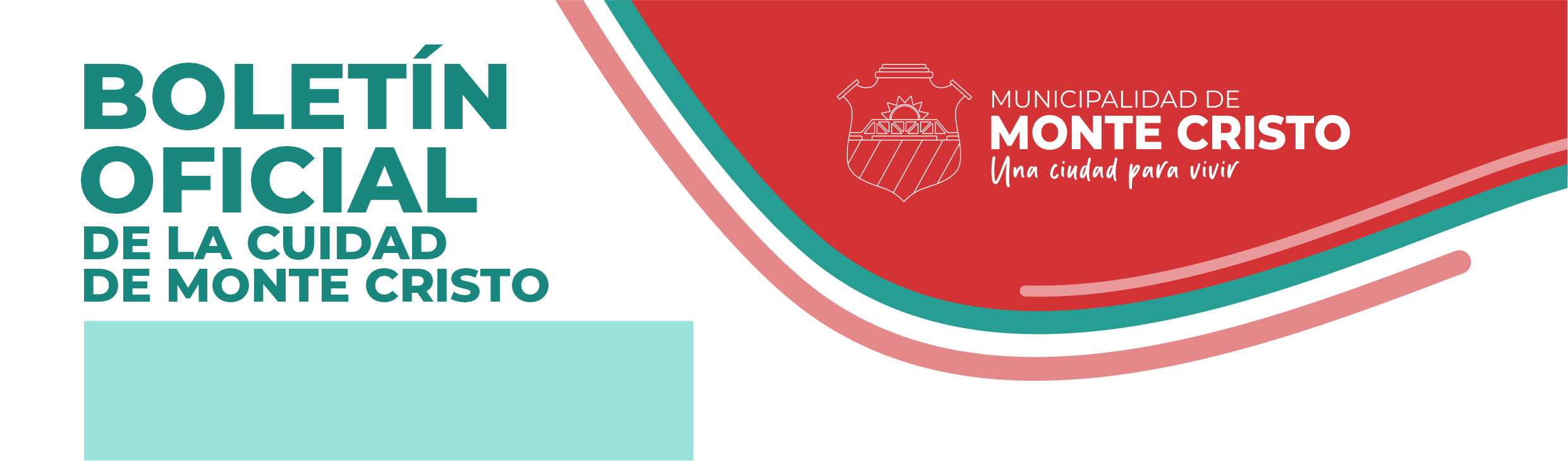 DEPARTAMENTO EJECUTIVODecreto Nº 393Promulgada: Monte Cristo, 01 de Noviembre de 2023.-Publicada: 06 de Noviembre de 2023 Boletín Oficial.-VISTO:               La necesidad de reforzar las tareas de limpieza en diferentes sectores de nuestra localidad, desarrolladas en el pasado mes de Octubre del corriente año 2.023. Y CONSIDERANDO: 			Que resulta necesario reforzar las medidas sanitarias para tener una ciudad limpia y ordenada.			Que este municipio en la medida de sus posibilidades realiza todas las acciones que se encuentran a su alcance a los fines de colaborar con los mismos, razón por la cual ha destinado personal externo a tales fines.   			Que resulta necesario abonar una contraprestación por dichas tareas.			Que el Departamento Ejecutivo Municipal cuenta con partida para atender el gasto que origine lo dispuesto en el  presente decreto, por ello:LA INTENDENTE MUNICIPAL EN USO DE SUS ATRIBUCIONESDECRETAArtículo 1º.- Abónese a la Sra. ACOSTA Silvia del Valle, DNI. Nº 23.546.627 la suma de Pesos Un mil doscientos sesenta y seis ($1.266,00) en concepto de contraprestación por los trabajos de limpieza realizados en diferentes sectores de nuestra localidad.Artículo 2º.- Abónese a la Sra. ACOSTA Alejandra, DNI. Nº 25.951.706 la suma de Pesos Veinticinco mil novecientos cincuenta y tres ($25.953,00) en concepto de contraprestación por los trabajos de limpieza realizados en diferentes sectores de nuestra localidad.Artículo 3º.- Abónese a la Sra. ALVAREZ Silvia del Valle, DNI N° 17.157.116, la suma de Pesos Seis mil trescientos treinta ($6.330,00) en concepto de contraprestación por los trabajos de limpieza realizados en diferentes sectores de nuestra localidad. Articulo 4°.- Abónese a la Sra. BARROS Yohana Silvina, DNI N° 31.057.154 la suma de Pesos Ocho mil doscientos veintinueve ($8.229,00) en concepto de contraprestación por los trabajos de limpieza realizados en diferentes sectores de nuestra localidad. Articulo 5°.- Abónese a la Sra. Gregori Rocío, DNI N° 42.513.228 la suma de Pesos Ocho mil ochocientos sesenta y dos ($8.862,00) en concepto de contraprestación por los trabajos de limpieza realizados en diferentes sectores de nuestra localidad.Artículo 6°.- Abónese a la Sra. María Rafaela TOLEDO, DNI N° 41.879.40 la suma de Pesos Doce mil veintisiete ($12.027,00) en concepto de contraprestación por los trabajos extraordinarios de limpieza realizados en diferentes sectores de nuestra localidad.Artículo 7°.- Abónese a la Sra. ALDERETE Lorena Beatriz, DNI. Nº 35.721.519 la suma de Pesos Trece mil doscientos noventa y tres ($13.293,00) en concepto de contraprestación por los trabajos extraordinarios de limpieza realizados en diferentes sectores de nuestra localidad.Artículo 8°.- Abónese a la María Lourdes GONZALEZ, DNI N° 44.244.334 la suma de Pesos Diecisiete mil noventa y uno ($17.091,00) en concepto de contraprestación por los trabajos extraordinarios de limpieza realizados en diferentes sectores de nuestra localidad.Articulo 9°.- Abónese a la Sra. SAAVEDRA Sonia Liliana, DNI. Nº 31.347.805 la suma de Pesos Nueve mil cuatrocientos noventa y cinco ($9.495,00) en concepto de contraprestación por los trabajos de limpieza realizados en diferentes sectores de nuestra localidad. Articulo 10°.- Abónese a la Sra. Srita. RAPACHIANI Marilina Abigail, DNI N° 44.873.913 la suma de Pesos Seiscientos treinta y tres ($633,00) en concepto de contraprestación por los trabajos de limpieza realizados en diferentes sectores de nuestra localidad. Articulo 11°.- Abónese a la Sra. Arguello Lourdes, DNI N° 44.549.419, la suma de Pesos Doce mil veintisiete ($12.027,00) en concepto de contraprestación por los trabajos de limpieza realizados nuestra localidad. Articulo 12°.- Abónese a la Sra. ALVAREZ Carina, DNI. N° 24.992.184, la suma de Pesos Diez mil ciento veintiocho ($10.128,00) en concepto de contraprestación por los trabajos de limpieza realizados nuestra localidad. Articulo 13°.- Impútese el gasto ocasionado por el artículo precedente, a la partida del Presupuesto de Gastos vigente 1.1.03.12.5 Servicios Ejecutados por Terceros.Artículo 14º.- Comuníquese, publíquese, dése al R.M. y archívese.Decreto Nº 394Promulgada: Monte Cristo, 01 de Noviembre de 2023.-Publicada: 06 de Noviembre de 2023 Boletín Oficial.-VISTO:    			El Decreto Nº 109/2018 que autoriza el pago de aquellos profes y estudiantes de cada una de las disciplinas afectados al dictado de las diferentes actividades y disciplinas a cargo de la Dirección de Deportes Municipal.    Y CONSIDERANDO:    			Que es necesario abonar a cada uno de ellos una contraprestación por el dictado de las mismas, materializándolo a  través del presente decreto ya que no cuentan con medio de facturación propia.  Que hemos recibido por parte de la Dirección de Deportes Municipal la correspondiente planilla detallando los montos a abonar por el mes de Octubre pasado, Por ello:LA  INTENDENTE MUNICIPAL EN USO DE SUS ATRIBUCIONESDECRETAArtículo 1º.- Abónese a cada uno de los profes y estudiantes que a continuación se detallan, los montos que figuran en la Planilla adjunta y que forma parte del presente Decreto: ACOSTA Santiago, DNI. N° 13.166.245 abónese la suma de Pesos Once mil doscientos ($11.200,00).AUDRITO Florencia, DNI. N° 37.166.775 abónese la suma de Pesos Veintiún mil doscientos ($21.200,00).BARRON Laura, DNI. N° 27.869.664 abónese la suma de Pesos Dos mil trescientos ($2.300,00).CASAUX Germán, DNI. N° 36.354.260 abónese la suma de Pesos Cincuenta y seis mil cuatrocientos ($56.400,00).CHAVEZ Guadalupe, DNI. N° 40.835.378 abónese la suma de Pesos Sesenta y ocho mil trescientos noventa ($68.390,00).EMBON Daniel, DNI N° 30.970.049 abónese la suma de Pesos Dieciséis mil cuatrocientos veinticinco ($16.425,00).FATTOR Facundo, DNI. N° 39.423.553 abónese la suma de Pesos Setenta y ocho mil setecientos ochenta ($78.780,00).GARLATTI Ana, DNI. Nº 43.895.047, abónese la suma de Pesos Ochenta y ocho mil quinientos noventa ($88.590,00).GOMEZ Micaela, DNI. Nº 35.654.470, abónese la suma de Pesos Ciento dos mil seiscientos veinticinco ($102.625,00)LENCINA Federico, DNI. N° 41.018.493 abónese la suma de Pesos Diecisiete mil ochocientos veinte ($17.820,00).LUDUEÑA Clever, DNI. N° 33.269.230 abónese la suma de Pesos Doscientos treinta y dos mil novecientos veinticinco ($232.925,00).MARCANTONELLI Ignacio, DNI. Nº 43.298.862, abónese la suma de Pesos Cuarenta y dos mil quinientos setenta ($42.570,00)MEDINA Cesar Nahuel, DNI. N° 36.813.030 abónese la suma de Pesos Cuarenta y cuatro mil doscientos veinticinco ($44.225,00).MIRANDA Leonel, DNI. Nº 40.443.338, abónese la suma de Pesos Ciento un mil cuatrocientos setenta y cinco ($101.475,00).MOLINA Luciana, DNI. N° 36.714.885 abónese la suma de Pesos Treinta y siete mil quinientos noventa ($37.590,00).OLMOS Lorena, DNI. N° 28.160.531abónese la suma de Pesos Cincuenta y siete mil cuatrocientos cincuenta ($57.450,00).PAEZ Daniel, DNI. N° 29.063.989 abónese la suma de Pesos Treinta mil novecientos treinta ($30.930,00).REYNA Gerardo, DNI. N° 17.155.163 abónese la suma de Pesos Siete mil ($7.000,00).ROMANO Adrian, DNI. N° 30.657.976 abónese la suma de Pesos Cincuenta y ocho mil Doscientos ($58.200,00).QUINTANA Luis, DNI. N° 45.936.850 abónese la suma de Pesos Cuarenta y siete mil setecientos noventa ($47.790).VACA Agustín Tomas, DNI. N° 41.323.532, abónese la suma de Pesos Diecinueve mil novecientos ochenta ($19.980,00)GONZALEZ Damián, DNI. N° 41.001.436, abónese la suma de Pesos Diecinueve mil novecientos ochenta ($19.980,00)BANEGAS Ignacio Emanuel, DNI. N° 43.602.675, abónese la suma de Pesos Dieciocho mil ochocientos setenta ($18.870,00).ROMANO Rubén, DNI. N° 16.883.639 abónese la suma de Pesos Setenta mil ($70.000,00).Articulo 2º.- El gasto que demande la puesta en vigencia de lo ordenado en el presente se imputará a la partida del presupuesto de Gastos Vigente 1.1.03.12.03 Deportes y Recreación.-Artículo 3º.- Comuníquese, publíquese, dése al R.M. y archívese.- Decreto Nº 395Promulgada: Monte Cristo, 01 de Noviembre de 2023.-Publicada: 06 de Noviembre de 2023 Boletín Oficial.-VISTO: Las diferentes tareas extraordinarias realizadas por personal vinculado a través de Contratos de pasantías.Y CONSIDERANDO: Que desde las correspondientes áreas nos han informado los días y horarios trabajados en el mes de Octubre pasado por parte de cada una de las pasantes.      Que el Departamento Ejecutivo Municipal cuenta con partida para atender el gasto que origine lo dispuesto en el  presente decreto, por ello:LA INTENDENTE MUNICIPAL EN USO DE SUS ATRIBUCIONESDECRETAArtículo 1º.- Abónese a la Sra. ORONA Claudia, DNI N° 28.160.690 la suma de Pesos Treinta y ocho mil seiscientos trece ($38.613,00) en concepto de contraprestación por los trabajos de limpieza realizados en diferentes sectores de nuestra localidad el pasado mes de Octubre del corriente año-Articulo 2°.- Abónese a la Sra. Estela de Lourdes PERALTA, DNI N° 35.102.956 la suma de Pesos Seis mil trescientos treinta ($6.330,00) en concepto de contraprestación por los trabajos de limpieza realizados en la Sala Cuna de nuestra localidad el pasado mes de Octubre del corriente año-Articulo 3°.- Abónese a la Sra. Suarez Miriam Verónica, DNI N° 29.505.928 la suma de Pesos Cincuenta mil seiscientos cuarenta ($50.640,00) en concepto de contraprestación por los trabajos de limpieza realizados en la Sala Cuna y Posta del Km. 691 de nuestra localidad el pasado mes de Octubre del corriente año-Articulo 4°.- Abónese a la Sra. Suarez María Eugenia, DNI N° 32.960.294 la suma de Pesos Quince mil ciento noventa y dos ($15.192,00) en concepto de contraprestación por los trabajos extraordinarios de limpieza realizados en la Sala Cuna y Posta del Km. 691 de nuestra localidad el pasado mes de Octubre del corriente año-Articulo 5°.- Abónese a la Sra. BAZAN Silvina del Valle, DNI N° 27.296.610, la suma de Pesos Nueve mil cuatrocientos noventa y cinco ($9.495,00) en concepto de contraprestación por los trabajos extraordinarios de limpieza realizados en la sala cuna municipal en el mes de Octubre del corriente año.Articulo 6°.- Abónese a la Sra. Azucena ORELLANA, DNI. N° 23.993.990 la suma de Pesos Dieciocho mil cuarenta ($18.040,00) en concepto de contraprestación por los servicios extraordinarios de auxiliar de limpieza realizados durante el mes de Octubre en el Area de Acción Social Municipal.Articulo 7°.- Impútese el gasto ocasionado por el artículo precedente, a la partida del Presupuesto de Gastos vigente 1.1.03.12.5 Servicios Ejecutados por Terceros.Artículo 8º.- Comuníquese, publíquese, dése al R.M. y archívese.- Decreto Nº 396Promulgada: Monte Cristo, 01 de Noviembre de 2023.-Publicada: 06 de Noviembre de 2023 Boletín Oficial.-VISTO:                Las tareas extraordinarias administrativas realizadas tanto por las pasantes en el Punto Digital como en el área de prensa municipal.Y CONSIDERANDO: Que el pasado mes tuvieron lugar en nuestro Punto Digital el dictado de cursos de diferentes disciplinas.Que el dictado de estos cursos han demandado mayores tareas desde el área administrativa, dado que los mismos se dictan fuera del horario normal de atención y/o en algunos casos los fines de semana.Que así también tuvo que reforzar las tareas en el área de prensa municipal.Que el Departamento Ejecutivo Municipal cuenta con partida para atender el gasto que origine lo dispuesto en el  presente decreto, por ello:LA INTENDENTE MUNICIPAL EN USO DE SUS ATRIBUCIONESDECRETAArticulo 1°.- Abónese a la Srita. Noelia Soledad FERNANDEZ, DNI. Nº 40.815.964, la suma de Pesos Doce mil trescientos cuarenta y ocho ($12.348,00) en concepto de contraprestación por las tareas extras de administración realizadas en el Punto Digital de nuestra localidad durante el pasado mes de Octubre del año 2023.Articulo 2°.- Abónese al Sr. GODOY Gonzalo, DNI. Nº 42.893.310, la suma de Pesos Ocho mil ochocientos veinte ($8.820,00) en concepto de contraprestación por las tareas de administración realizadas en el Punto Digital de nuestra localidad durante el pasado mes de Octubre del año 2023.Articulo 3°.- Abónese a la Srita. Lucia Belén SALAMONE ALANIZ, DNI. Nº 43.412.677, la suma de Pesos Un mil trescientos veintitrés ($1.323,00) en concepto de contraprestación por los trabajos extra en el área de prensa municipal durante el pasado mes de Octubre del año 2023.Articulo 4°.- Abónese a la Srita. Lucia Elizabeth CHITTARO, DNI. Nº 32.338.838, la suma de Pesos Dos mil doscientos cinco ($2.205,00) en concepto de contraprestación por los trabajos extra en el área de prensa municipal durante el pasado mes de Octubre del año 2023.Articulo 5°.- Abónese a la Srita. Yohana Beatriz BANDIRALI, DNI. Nº 39.822.444, la suma de Pesos Quince mil cuatrocientos treinta y cinco ($15.435,00) en concepto de contraprestación por los trabajos extra en el área administrativa del E.MU.VI. durante el pasado mes de Octubre del año 2023.Articulo 6°.- Abónese a la Srita. Sofía Cecilia SAAVEDRA, DNI N° 43.882.973, la suma de Pesos Dos mil seiscientos cuarenta y seis ($2.646,00) en concepto de contraprestación por los trabajos extra en el área de ambiente municipal durante el pasado mes de Octubre del año 2023.Articulo 7°.- Impútese el gasto ocasionado por el artículo precedente, a la partida del Presupuesto de Gastos vigente 1.1.03.12.5 Servicios Ejecutados por Terceros.Artículo 8º.- Comuníquese, publíquese, dése al R.M. y archívese.-Decreto Nº 397Promulgada: Monte Cristo, 01 de Noviembre de 2023.-Publicada: 06 de Noviembre de 2023 Boletín Oficial.-VISTO: El funcionamiento de la Oficina de Personas Mayores.Y CONSIDERANDO: Que dicha oficina tiene su sede en Av. Sarmiento Nº 147 de nuestra localidad, la cual brinda prevención, promoción y atención en el marco de la defensa de los derechos de las personas mayores. 			          				 Que en dicho marco se brindan diferentes ofertas recreativas, deportivas y educativas a través del dictado de diferentes  talleres.   				Que el pasado mes de Octubre también tuvo lugar la celebración por el Día Internacional de la Personas Mayores  donde se llevo a cabo la presentación y muestra de nuestros talleres sociocreativos.                                   Que resulta necesario abonar por este medio a los diferentes talleristas ya que los mismos no cuentan con facturación propia. Por ello:LA INTENDENTE MUNICIPAL EN USO DE SUS ATRIBUCIONESDECRETAArtículo 1º.- Abónese a la Sra. María Laura BARRON, DNI. N° 27.869.664 la suma de Pesos Diecinueve mil ($19.000,00) en concepto de contraprestación por el dictado del Taller de Yoga brindado en el mes de Noviembre en la Oficina de Personas Mayores Municipal y su participación en la celebración por el Día Internacional de la Personas Mayores que tuvo lugar en nuestra plaza Domingo F. Sarmiento el pasado 1 de Octubre del corriente año. Articulo 2º.- Abónese a la Sra. Carolina Paola IRASTORZA, DNI. N° 34.189.984 la suma de Pesos Diecinueve mil ($19.000,00) en concepto de contraprestación por el dictado del Taller de Yoga brindado en el mes de Noviembre en la Oficina de Personas Mayores Municipal y su participación en la celebración por el Día Internacional de la Personas Mayores que tuvo lugar en nuestra plaza Domingo F. Sarmiento el pasado 1 de Octubre del corriente año. Articulo 3º.- Abónese a la Sra. Graciela del Valle IBARRA, DNI. N° 14.177.543 la suma de Pesos Diecinueve mil ($19.000,00) en concepto de contraprestación por el dictado del Taller de Yoga brindado en el mes de Octubre en la Oficina de Personas Mayores Municipal y su participación en la celebración por el Día Internacional de la Personas Mayores que tuvo lugar en nuestra plaza Domingo F. Sarmiento el pasado 1 de Octubre del corriente año. Articulo 4º.- Abónese a la Sra. Lucia Elizabeth CHITTARO, DNI. N° 32.338.838 la suma de Pesos Diecinueve mil ($19.000,00) en concepto de contraprestación por el dictado del Taller de Yoga brindado en el mes de Octubre en la Oficina de Personas Mayores Municipal y su participación en la celebración por el Día Internacional de la Personas Mayores que tuvo lugar en nuestra plaza Domingo F. Sarmiento el pasado 1 de Octubre del corriente año. Articulo 5º.- Abónese a la Sra. Doris SCHIAVONI, DNI. N° 10.404.118 la suma de Pesos Diecinueve mil ($19.000,00) en concepto de contraprestación por el dictado del Taller de Yoga brindado en el mes de Octubre en la Oficina de Personas Mayores Municipal y su participación en la celebración por el Día Internacional de la Personas Mayores que tuvo lugar en nuestra plaza Domingo F. Sarmiento el pasado 1 de Octubre del corriente año. Articulo 6º.- Abónese al Sr. Germán Rodolfo CAZAUX, DNI. N° 36.354.260 la suma de Pesos Quince mil ($15.000,00) en concepto de contraprestación por el dictado del Taller de Ajedrez brindado en el mes de Octubre del corriente año en la Oficina de Personas Mayores Municipal.Articulo 7º.- Abónese a la Sra. Lorena del Valle OLMOS, DNI. N° 28.160.531 la suma de Pesos Diecinueve mil ($19.000,00) en concepto de contraprestación por el dictado del Taller de Yoga brindado en el mes de Octubre en la Oficina de Personas Mayores Municipal y su participación en la celebración por el Día Internacional de la Personas Mayores que tuvo lugar en nuestra plaza Domingo F. Sarmiento el pasado 1 de Octubre del corriente año. Articulo 8º.- Abónese a la Sra. Silvana LECLER, DNI. N° 27.199.295 la suma de Pesos Veintiséis mil quinientos ($26.500,00) en concepto de contraprestación por el dictado del Taller de Yoga brindado en el mes de Octubre en la Oficina de Personas Mayores Municipal y su participación en la celebración por el Día Internacional de la Personas Mayores que tuvo lugar en nuestra plaza Domingo F. Sarmiento el pasado 1 de Octubre del corriente año. Articulo 9°.- Abónese al Sr. Alfredo BASAVILBASO, DNI. N° 18.176.918 la suma de Pesos Veintiséis mil quinientos ($26.500,00) en concepto de contraprestación por el dictado del Taller de Bochas brindado en el mes de Octubre del corriente año en la Oficina de Personas Mayores Municipal.Articulo 10°.- Abónese al Sr. Daniel Embon, DNI. N° 30.970.049 la suma de Pesos Diecinueve mil ($19.000,00) en concepto de contraprestación por el dictado del Taller de Yoga brindado en el mes de Octubre en la Oficina de Personas Mayores Municipal y su participación en la celebración por el Día Internacional de la Personas Mayores que tuvo lugar en nuestra plaza Domingo F. Sarmiento el pasado 1 de Octubre del corriente año. Articulo 11°.- Abónese a la Sra. ÑANEZ Vanesa, DNI. N° 30.473.529 la suma de Pesos Diecinueve mil ($19.000,00) en concepto de contraprestación por el dictado del Taller de Yoga brindado en el mes de Octubre en la Oficina de Personas Mayores Municipal y su participación en la celebración por el Día Internacional de la Personas Mayores que tuvo lugar en nuestra plaza Domingo F. Sarmiento el pasado 1 de Octubre del corriente año. Articulo 12°.- Abónese a la Sra. Arce Analia, DNI. N° 30.701.260 la suma de Pesos Diecinueve mil ($19.000,00) en concepto de contraprestación por el dictado del Taller de Yoga brindado en el mes de Octubre en la Oficina de Personas Mayores Municipal y su participación en la celebración por el Día Internacional de la Personas Mayores que tuvo lugar en nuestra plaza Domingo F. Sarmiento el pasado 1 de Octubre del corriente año. Articulo 13°.- Abónese al Sra. PERALTA Ivana, DNI. N° 27.0678.212 la suma de Pesos Diecinueve mil ($19.000,00) en concepto de contraprestación por el dictado del Taller de Yoga brindado en el mes de Octubre en la Oficina de Personas Mayores Municipal y su participación en la celebración por el Día Internacional de la Personas Mayores que tuvo lugar en nuestra plaza Domingo F. Sarmiento el pasado 1 de Octubre del corriente año. Articulo 14°.- Abónese a la Sra. Marisa Gladys GIMENEZ, DNI. N° 17.926.862 la suma de Pesos Diecinueve mil ($19.000,00) en concepto de contraprestación por el dictado del Taller de Yoga brindado en el mes de Octubre en la Oficina de Personas Mayores Municipal y su participación en la celebración por el Día Internacional de la Personas Mayores que tuvo lugar en nuestra plaza Domingo F. Sarmiento el pasado 1 de Octubre del corriente año. Articulo 15°.- Abónese a la Sra. BUSTAMANTE Mónica, DNI. N° 23.459.323 la suma de Pesos Veintiséis mil quinientos ($26.500,00) en concepto de contraprestación por el dictado del Taller de Yoga brindado en el mes de Octubre en la Oficina de Personas Mayores Municipal y su participación en la celebración por el Día Internacional de la Personas Mayores que tuvo lugar en nuestra plaza Domingo F. Sarmiento el pasado 1 de Octubre del corriente año. Articulo 16°.- Abónese a la Sra. RUFAIL Valeria, DNI. N° 29.276.585 la suma de Pesos Treinta y cuatro mil ($34.000,00) en concepto de contraprestación por el dictado del Taller de Yoga brindado en el mes de Octubre en la Oficina de Personas Mayores Municipal y su participación en la celebración por el Día Internacional de la Personas Mayores que tuvo lugar en nuestra plaza Domingo F. Sarmiento el pasado 1 de Octubre del corriente año. Articulo 17°.- Impútese el gasto ocasionado por el artículo precedente, a la partida del Presupuesto de Gastos vigente 1.1.03.12.5 Servicios Ejecutados por Terceros.Artículo 18º.-  Comuníquese, publíquese, dése  al R.M. y archíveseDecreto Nº 398Promulgada: Monte Cristo, 01 de Noviembre de 2023.-Publicada: 06 de Noviembre de 2023 Boletín Oficial.-VISTO:             Que el día 8 de noviembre ha sido reconocido como “Día del Trabajador Municipal”Y CONSIDERANDO:   			Que cada 8 de noviembre empleados y trabajadores de municipios de todo el país conmemoran esta fecha. Es el día que recuerda la creación en 1959 de la Confederación de Obreros y Empleados Municipales de Argentina (COEMA), siendo su impulsor el dirigente de Avellaneda, Gerónimo Izetta.   			Que es reconocido en toda la Provincia como “DIA DEL TRABAJADOR MUNICIPAL” el “8 de Noviembre” acordándose asueto a todo el personal para esa jornada, oportunidad en que se reconoce la labor, trabajo y dedicación desplegada por parte de cada uno de las personas que desempeñan funciones, actividades y/o servicios en el ámbito municipal.   			Que el Departamento Ejecutivo Municipal, tiene facultad para otorgar el asueto administrativo, puesto que se trata de un día que corresponde a cada Municipio en particular, siempre y cuando se establezcan mecanismos que permitan mantener guardias mínimas en los servicios que la misma presta.		   			Que por tal motivo deviene necesario adoptar todas las medidas necesarias a efectos de mantener la continuidad en la prestación de los servicios esenciales, a través de las guardias mínimas.           Por ello, y en uso de sus Atribuciones (Art. 49º y 50º Ley 8102)LA INTENDENTE MUNICIPAL DE MONTE CRISTODECRETAArtículo 1º: DISPÓNGASE asueto por el DIA DEL TRABAJADOR MUNICIPAL para el personal permanente, jornalizado y contratado de la Municipalidad de MONTE CRISTO, durante la jornada del día 8 de noviembre de 2023.Artículo 2º: Los titulares de los distintos organismos adoptarán las medidas necesarias a efectos de mantener la continuidad en la prestación de los servicios esenciales, a través de las guardias mínimas.Artículo 3º: NOTIFÍQUESE del presente a todos los agentes de la plantilla de Personal Municipal, al Concejo Deliberante y al Tribunal de Cuentas Municipal.Artículo 4º: PUBLÍQUESE, Protocolícese, dese al Registro Municipal y archívese.Decreto Nº 399Promulgada: Monte Cristo, 01 de Noviembre de 2023.-Publicada: 06 de Noviembre de 2023 Boletín Oficial.-VISTO: Las próximas Fiestas Patronales de la localidad de “Villa Corazón de María”  que tendrán lugar en dicha localidad el día Domingo 5 de Noviembre del corriente año.Y CONSIDERANDO: Que la localidad tiene conformada una Comisión Parroquial, la cual esta avocada desde un tiempo exclusivamente a llevar adelante todo lo referido a las actividades del Templo, tanto en lo que ha su construcción y mantenimiento se refiere como así también a sus actividades culturales y religiosas, como lo son las Fiestas Patronales de cada año.   				Que está comisión está llevando a cabo el desarrollo de todas estas actividades con aportes de la comunidad, que en muchos casos no alcanzan a cubrir la totalidad de los gastos.   				Que está institución está integrada por personas que realizan tan noble tarea, sin ningún tipo de remuneración o emolumento, por lo que la hace aún más digna ante la sociedad.      				Que el Municipio debe siempre colaborar con los gastos relacionados a la Cultura y la Religión, sin hacer diferenciación de credo o culto alguno.   				Que el presupuesto de Gastos vigente para este año en curso, cuenta con partida suficiente para otorgar una ayuda al efecto, por ello:        LA INTENDENTE MUNICIPAL EN USO DE SUS ATRIBUCIONESDECRETAArtículo 1º.- Otórguese a la Comisión Parroquial de Villa Corazón de María la suma de Pesos Veinte mil ($20.000,00) en concepto de auspicio publicitario con motivo de los festejos de su Fiesta Patronal el próximo día Domingo 5 de Noviembre del corriente año 2.023.Artículo 2º.- Impútese el gasto ocasionado a la partida del Presupuesto de Gastos Vigente 1.3.05.02.6 Apoyo a Entidades Educativas, Deportivas y Otras.-Artículo 3º.- Comuníquese, publíquese, dése al R.M. y archívese.- Decreto Nº 400Promulgada: Monte Cristo, 01 de Noviembre de 2023.-Publicada: 06 de Noviembre de 2023 Boletín Oficial.-VISTO: La nota presentada por el Sr. Raymundo Dell Inocenti en su carácter de Presidente del Club Atlético Sportivo Defensores de nuestra localidad.Y CONSIDERANDO: Que este es uno de los grandes clubes de nuestra ciudad y con una gran trayectoria social brindada a toda la comunidad.   				Que este año esta institución prepara el primer evento de “Baile de Fin de Año” para así poder brindar una distracción y felicidad a los adultos mayores, el cual tendrá lugar en el popular salón de su propiedad.   				Que estos festejos implican gastos en organización y desarrollo, que se solventa con el aporte desinteresado de los vecinos, autoridades, instituciones, publicidad, entre otras.   				Que es por todo lo expuesto anteriormente que el “Club Defensores” viene a solicitar a este municipio un aporte económico para de esta manera afrontar los costos del servicio de sonido que esto trae aparejado.   				Que el Municipio tiene conocimiento de los gastos que generan estos tipos de eventos.   				Que el presupuesto de Gastos vigente para este año en curso, cuenta con partida suficiente para otorgar lo solicitado.         				Por ello:   LA INTENDENTE MUNICIPAL EN USO DE SUS ATRIBUCIONESDECRETAArtículo 1º.- Otórguese al Club Atlético Sportivo Defensores, Jubilados y Pensionados de nuestra Localidad de Monte Cristo un aporte económico de Pesos Cuarenta mil ($40.000,00) los cuales destinados integra y exclusivamente a cubrir el costo del sonido que se utilizara en el evento “Baile de Fin de Año” que se llevara a cabo en el salón de su propiedad el día 2 de Diciembre del corriente año.Artículo 2º.- Impútese el gasto ocasionado a la partida del Presupuesto de Gastos Vigente 1.3.05.02.6 Apoyo a Entidades Educativas, Deportivas y Otras.-Artículo 3º.- Comuníquese, publíquese, dése al R.M. y archívese.- Decreto Nº 401Promulgada: Monte Cristo, 01 de Noviembre de 2023.-Publicada: 06 de Noviembre de 2023 Boletín Oficial.-VISTO:    		Los Formularios F.401 de Solicitud de Prescripción de Deudas Municipales, formalizados por diferentes contribuyentes de nuestra localidad. Y CONSIDERANDO:    		Que si bien las previsiones del nuevo Código Civil han modificado los plazos para la acción para el cobro de las deudas por impuestos y/o tributos, también por el nuevo artículo 2532 último párrafo los municipios ahora sí tienen la facultad de incorporar en la Ordenanza Impositiva los plazos específicos de prescripción.                                        Que estas deudas se transforman en deuda natural y se carece de medios coercitivos para demandar su cumplimiento, produciendo en el sistema de cómputos un exceso de información, que dificulta la tarea de los operadores municipales al momento de verificar deudas                                        Que en ocasiones los contribuyentes al transferir algún bien, solicitan libre deuda para poder trasladar la titularidad registral, por lo que es necesario que estas deudas sean eliminadas del sistema, por ello:LA INTENDENTE MUNICIPAL EN USO DE SUS ATRIBUCIONESDECRETAArtículo 1º.- Tómense los recaudos necesarios con el objeto de que las deudas que figuran en Planilla adjunta y que forma parte del presente Decreto como Anexo I, sean eliminadas del sistema informático, ya que no son exigibles por el Municipio, porque caen bajo el régimen de la prescripción y así evitar futuras confusiones con el titular actual del bien, como así también con futuros titulares. Artículo 2º.- Notifíquese de forma inmediata a la oficina de recaudaciones a los fines de que proceda de inmediato a instrumentar lo establecido en el artículo precedente.-Artículo 3º.- Instrúyase al Área Legal y Técnica para que realice las acciones pertinentes, a los fines de evitar nuevas prescripciones.-Artículo 4º.- Comuníquese, publíquese, dése al R.M. y archívese.-ANEXO I     Decreto Nº 402Promulgada: Monte Cristo, 01 de Noviembre de 2023.-Publicada: 06 de Noviembre de 2023 Boletín Oficial.-VISTO:    		Los Formularios F.401 de Solicitud de Prescripción de Deudas Municipales, formalizados por diferentes contribuyentes de nuestra localidad. Y CONSIDERANDO:    		Que si bien las previsiones del nuevo Código Civil han modificado los plazos para la acción para el cobro de las deudas por impuestos y/o tributos, también por el nuevo artículo 2532 último párrafo los municipios ahora sí tienen la facultad de incorporar en la Ordenanza Impositiva los plazos específicos de prescripción.                                        Que estas deudas se transforman en deuda natural y se carece de medios coercitivos para demandar su cumplimiento, produciendo en el sistema de cómputos un exceso de información, que dificulta la tarea de los operadores municipales al momento de verificar deudas                                        Que en ocasiones los contribuyentes al transferir algún bien, solicitan libre deuda para poder trasladar la titularidad registral, por lo que es necesario que estas deudas sean eliminadas del sistema, por ello:LA INTENDENTE MUNICIPAL EN USO DE SUS ATRIBUCIONESDECRETAArtículo 1º.- Tómense los recaudos necesarios con el objeto de que las deudas que figuran en Planilla adjunta y que forma parte del presente Decreto como Anexo I, sean eliminadas del sistema informático, ya que no son exigibles por el Municipio, porque caen bajo el régimen de la prescripción y así evitar futuras confusiones con el titular actual del bien, como así también con futuros titulares. Artículo 2º.- Notifíquese de forma inmediata a la oficina de recaudaciones a los fines de que proceda de inmediato a instrumentar lo establecido en el artículo precedente.-Artículo 3º.- Instrúyase al Área Legal y Técnica para que realice las acciones pertinentes, a los fines de evitar nuevas prescripciones.-Artículo 4º.- Comuníquese, publíquese, dése al R.M. y archívese.-ANEXO I     Decreto Nº 403Promulgada: Monte Cristo, 01 de Noviembre de 2023.-Publicada: 06 de Noviembre de 2023 Boletín Oficial.-VISTO:                El dictado de diferentes cursos y capacitaciones en nuestro Punto Digital.Y CONSIDERANDO: Que se está llevando a cabo el Curso de Arbitro Nivel 1 Nivel 2 dictado por el Prof. Omar Walter Frias.Que resulta necesario abonar una contraprestación a quien estuvo al frente del dictado de este curso.Que el Departamento Ejecutivo Municipal cuenta con partida para atender el gasto que origine lo dispuesto en el  presente decreto, por ello:LA INTENDENTE MUNICIPAL EN USO DE SUS ATRIBUCIONESDECRETAArticulo 1°.- Abónese al Prof. Omar Walter FRIAS, DNI. N° 21.627.684, la suma de Pesos Doce mil quinientos mil ($12.500,00) en concepto de contraprestación por el dictado del Arbitro Nivel 1 y Nivel 2.Articulo 2º.- Impútese el gasto ocasionado por el artículo precedente, a la partida del Presupuesto de Gastos vigente 1.1.03.12.5 Servicios Ejecutados por Terceros.Artículo 3º.- Comuníquese, publíquese, dése al R.M. y archívese.-Decreto Nº 404Promulgada: Monte Cristo, 01 de Noviembre de 2023.-Publicada: 06 de Noviembre de 2023 Boletín Oficial.-VISTO:             La realización de la última fecha de Maxi Básquet en el marco de los Juegos Regionales SuquijuegosY CONSIDERANDO:    				Que esta fecha tuvo lugar el pasado Sábado 04 de Noviembre del corriente año en la localidad de La Puerta donde nuestro equipo representativo estará buscando una nueva victoria.    				Que la mencionada organización y desarrollo del evento implica disponer de un árbitro y de una persona encargada de la fiscalización del desarrollo de los encuentros entre los equipos participantes.   				Que el municipio cuenta con partida necesaria a los fines de afrontar el gasto generado. Por ello:LA INTENDENTE MUNICIPAL EN USO DE SUS ATRIBUCIONESDECRETAArtículo 1º.- Abónese a la Dirección de Deportes Municipal la suma de Pesos Once mil cuatrocientos cincuenta ($11.450,00) en concepto de devolución de viáticos erogados el pasado Sábado 04 de Noviembre del corriente año 2.023, fecha en la cual el equipo de Maxi Basquet Municipal disputo en la localidad de La Puerta la ultima fecha de Maxi Básquet en el marco de los Juegos Regionales Suquijuegos 2023.Articulo 2°.- Impútese el gasto a la Partida 1.3.05.02.6 Apoyo a Entidades Educativas, Deportivas y Otras.-Artículo 3º.- Comuníquese, publíquese, dése al R.M. y archívese.- Decreto Nº 405Promulgada: Monte Cristo, 01 de Noviembre de 2023.-Publicada: 06 de Noviembre de 2023 Boletín Oficial.-VISTO: La nota presentada por el Prof. Germán Casaux  a cargo de la Escuela de Ajedrez Municipal.Y CONSIDERANDO: Que por medio de la presente solicitan al municipio una colaboración económica para la realización de remeras para dicha escuelita, indumentaria que represente de manera uniforme a cada uno de quienes asisten a ese taller.   				Que no obstante la colaboración solicitada, ponen en nuestro conocimiento que oportunamente llevaron a cabo elservicio de bufet durante el torneo que se llevo a cabo en nuestra localidad con el fin de recaudar fondos para tal destino, pero los mismos no alcanzan a cubrir el costo de la totalidad de la indumentaria.  				Que resulta pertinente que el municipio colabore con estos gastos, atento que lo hacen en nombre y representación del municipio encada uno de los encuentros de los que participan.   				Que el municipio cuenta con partida necesaria a los fines de afrontar el gasto generado. Por ello:LA INTENDENTE MUNICIPAL EN USO DE SUS ATRIBUCIONESDECRETAArtículo 1º.- Abónese al Sr. Germán Rodolfo CASAUX, DNI. N° 36.354.260 en su carácter de profesor a cargo de la Escuela de Ajedrez Municipal “Rodolfo Casaux” la suma de Pesos Treinta mil ($30.000,00) los cuales serán destinados total y exclusivamente a cubrir parte del costo total de la confección de Veinticinco (25) remeras que serán utilizadas por cada uno de los participantes de este taller municipal. Articulo 2°.- Impútese el gasto a la Partida 1.3.05.02.3.06  Gastos Culturales, Deportivos y de Recreación del Presupuesto de Gastos vigente.Artículo 3º.- Comuníquese, publíquese, dése al R.M. y archívese.- Decreto Nº 406Promulgada: Monte Cristo, 01 de Noviembre de 2023.-Publicada: 06 de Noviembre de 2023 Boletín Oficial.-VISTO: El Torneo Clausura de la Federación Cordobesa de Handball donde actualmente se encuentran participando las diferentes categorías inferiores y primera representando a nuestra localidad.Y CONSIDERANDO: Que el día 28 de Octubre del corriente año resulto necesario alquilar la cancha del Colegio Pias de la ciudad de Cordoba, ya que la federación exige un lugar cerrado para la disputa de dichos encuentros, donde los equipos de Inferiores jugaron en condición de local frente a Alianza de Villa Maria.   			      Que dicho gasto se afronto de manera directa por los profesores a cargo de las distintas categorías.                              Es por ello que:                                   LA INTENDENTE MUNICIPAL EN USO DE SUS ATRIBUCIONESDECRETAArtículo 1º.- Abónese a la Dirección de Deportes Municipal la suma de Pesos Cuarenta mil ($40.000,00) en concepto de reembolso del pago del alquiler de la Cancha del colegio Pías de la ciudad de Córdoba, la cual fue usufructuada el día sábado 28 de Octubre del corriente año, donde los equipos de Handball inferiores municipal de Monte Cristo compitieron  en condición de local por el Torneo Clausura de la Federación Cordobesa de Handball enfrentando a Alianza Villa María.Articulo 2° Impútese el gasto ocasionado a la partida del presupuesto de Gastos vigente 1.3.05.01.5. Apoyo a Entidades Deportivas.-Artículo 3º.- Comuníquese, publíquese, dése al R.M. y archívese.-Decreto Nº 407Promulgada: Monte Cristo, 01 de Noviembre de 2023.-Publicada: 06 de Noviembre de 2023 Boletín Oficial.-VISTO: La 8º Edición del Festival de la Tierra y de la Industria que se llevará a cabo en nuestra Localidad el próximo día Viernes 10 de Noviembre del corriente año en nuestra plaza Domingo F. Sarmiento.Y CONSIDERANDO: Que este gran acontecimiento que vivirá por octava vez nuestra Localidad, ocasionará la paralización en la circulación normal de vehículos en las calles donde se concentrará el gran despliegue del mismo.   				Que estos festejos demandarán mucha atención por parte del Municipio a los fines de que todo se lleve a cabo con total normalidad, no tan solo en la organización propia del evento sino también en garantizar la normal circulación de vehículos en las calles que se verán directamente afectadas.   				Que resulta necesario además de disponer el corte de calles que se verán directamente afectadas el día viernes, comenzar con el armado de la carpa, en donde este año se ubicara el bufet.	   				Que el Municipio tiene potestad para realizar cortes de calles, cuando así lo exijan las circunstancias, con el fin de evitar cualquier tipo de problemática.                                        Por ello:LA INTENDENTE MUNICIPAL EN USO DE SUS ATRIBUCIONESDECRETAArtículo 1º.- Ordénese el corte total de la calle Luis F. Tagle entre calles Manuel Pizarro y Aristóbulo del Valle con motivo del armado de tribunas y gazebos que estarán afectados a la exposición de artesanos de la 8º Edición del Festival de la Tierra y de la Industria que se llevará a cabo en nuestra Localidad el día Viernes 10 de Noviembre del corriente año 2.023. La mencionada calle, Luis F. Tagle estará cerrada totalmente al tránsito normal, desde el día Jueves 09 de Noviembre a las 9:00 hs hasta el día Lunes 13 de Noviembre del corriente año 2023 a las 12 hs. aproximadamente y/o hasta que se termine con el desarmado total de las mismas, fechas en las cuales se tiene previsto el armado y desarmardo total de dichas tribunas y gazebos y así restablecer el transito normal a peatones y vehículos en general.Articulo 2º.- Ordénese el corte de media calzada de la calle Manuel Pizarro entre calles Luis F. Tagle e Int. Nemirovsky  con motivo del armado de la carpa que estará directamente afectada al bufet de la 8º Edición del Festival de la Tierra y de la Industria que se llevará a cabo en nuestra Localidad el día Viernes 10 de Noviembre del corriente año 2.023, desde el día Jueves 9 de Noviembre a las 09:00 hs hasta el día Lunes 12 de Noviembre del corriente año 2023 a las 18 hs. aproximadamente y/o hasta que se termine con el desarmado total de la misma, fechas en las cuales se tiene previsto el armado y desarmado total de dicha carpa y así restablecer el transito normal a peatones y vehículos en general.Articulo 3°.- Notifíquese al personal que se verá afectado por esta determinación, Inspectores de Tránsito, Personal de Maestranza y Servicios Generales, a los fines de dar estricto cumplimiento a lo ordenado en el presente, como así también a instituciones, vecinos y comercios que se puedan ver afectados por tal determinación.- Artículo 4º.-  Comuníquese, publíquese, dése  al R.M. y archívese.-Decreto Nº 408Promulgada: Monte Cristo, 01 de Noviembre de 2023.-Publicada: 06 de Noviembre de 2023 Boletín Oficial.-VISTO: La 8º Edición del Festival de la Tierra y de la Industria que se llevará a cabo en nuestra Localidad el próximo Viernes 10 de Noviembre del corriente año 2.023.Y CONSIDERANDO: Que este gran acontecimiento que vivirá por octava vez nuestra localidad, ocasionará la paralización en la circulación normal de vehículos en las calles donde se concentrará el gran despliegue del mismo.   				Que estos festejos demandarán mucha atención por parte del Municipio a los fines de que todo se lleve a cabo con total normalidad, no tan solo en la organización propia del evento sino también en garantizar la normal circulación de vehículos en las calles que se verán directamente afectadas.   				Que el Municipio tiene potestad para realizar cortes de calles, cuando así lo exijan las circunstancias, con el fin de evitar cualquier tipo de problemática, por ello:LA INTENDENTE MUNICIPAL EN USO DE SUS ATRIBUCIONESDECRETAArtículo 1º.- Ordénese el corte de las correspondientes calles de nuestra Ciudad que se verán directamente afectadas a la realización de la 8º Edición del Festival de la Tierra y de la Industria que se llevará a cabo en nuestra Localidad el próximo Viernes 10 de Noviembre del corriente año 2.023, a saber: *Calle Int. Nemirovsky desde calle Gral. Roca hasta calle Aristóbulo del Valle.*Calle Aristóbulo del Valle, desde calle Int. Nemirovsky hasta calle David Linares.*Calle Luis F. Tagle, desde calle Gral. Roca hasta calle 25 de Mayo.*Calle Manuel Pizarro, desde calle David Linares hasta calle Carlos Pellegrini.No obstante que por Decreto Nº 407 la arteria de la calle Manuel Pizarro entre calles Luis F. Tagle e Int. Nemirovsky ya se encuentra afectada en su media calzada para el armado y desarmado de la carpa, dispóngase tanto su corte total, desde y hasta las calles nombradas primeramente, como de las restantes arterias, se efectivicen afectando el tránsito normal desde el día Viernes 10 de Noviembre a las 18:00 hs. hasta el día Sábado 11 de Noviembre a las 08:00 hs. Dejase aclarado que la calle Luis F. Tagle no obstante el corte dispuesto en su intersección con la calle Julio A. Roca, la misma solo será habilitada para el ingreso exclusivo de artistas y autoridades asistentes.Artículo 2º.- Notifíquese al personal que se verá afectado por esta determinación, Inspectores de Tránsito, Personal de Maestranza y Servicios Generales, etc.- Artículo 3º.-  Comuníquese, publíquese, dése  al R.M. y archíveseDecreto Nº 409Promulgada: Monte Cristo, 01 de Noviembre de 2023.-Publicada: 06 de Noviembre de 2023 Boletín Oficial.-VISTO: La realización de la 8º Edición del Festival de la Tierra y de la Industria que se llevará a cabo en nuestra Localidad el próximo día Viernes 10 de Noviembre del corriente año en nuestra plaza Domingo F. Sarmiento.Y CONSIDERANDO: Que la realización del evento se llevara a cabo en nuestra Plaza central Domingo F. Sarmiento.   				Que este año particularmente el servicio de bufet estará a cargo del municipio junto con instituciones locales, quienes realizaran la venta de alimentos y bebidas dentro del predio donde se desarrollara el evento.   				Que dentro del radio existen, comercios que se dedican a la venta de alimentos y bebidas con o sin alcohol.   				Que este festival congrega un gran número de asistentes y por lapso de varias horas, lo que implica que los asistentes consuman en el lugar alimentos y bebidas.   				Que es costumbre el expendio y consumo de bebidas alcohólicas en estos eventos, provistas tanto del bufet como  desde los comercios o puestos previamente autorizados.   				Que la autorización para la venta por parte de los comercios y puestos autorizados, reduce la posibilidad del ingreso de bebidas alcohólicas en lugares públicos, y a su vez prevé la excepción de la aplicación de la prohibición para casos especiales, debiendo por ello ser autorizados expresamente por parte del poder Ejecutivo Municipal.    Por lo manifestadoLA INTENDENTE MUNICIPAL EN USO DE SUS ATRIBUCIONESDECRETAArtículo 1º.-  AUTORICESE LA VENTA DE BEBIDAS ALCOHOLICAS dentro del predio donde se realizará la 8º Edición del Festival de la Tierra y de la Industria y únicamente por el tiempo que el evento se lleve a cabo, por parte del bufet, comercios y/o puestos que cuenten con autorización previa. Artículo 2º.-Dejase establecido y aclarado que  aquellos comercios que se encuentran alrededor de la Plaza Domingo F. Sarmiento coincidentes con el predio determinado para la realización de la 8º  Edición del Festival de la Tierra y de la Industria que se llevará a cabo en nuestra Localidad el próximo Viernes 10 de Noviembre del corriente año, solo podrán comercializar productos y/o alimentos, bebidas y otros, que hagan a la venta habitual y cotidiana de los mismos, es decir aquellos que configuren la actividad principal del comercio. Para el caso de que los comercios realicen expendio de bebidas, las mismas deberán ser en envases de plástico. Artículo 3º.-  Comuníquese, publíquese, dese al R.M. y archívese.-Decreto Nº 410Promulgada: Monte Cristo, 07 de Noviembre de 2023.-Publicada: 13 de Noviembre de 2023 Boletín Oficial.-VISTO: La nota presentada por las Directora del Nivel Inicial y del Centro Educativo Antártida Argentina de la localidad de Km. 691 respectivamente.Y CONSIDERANDO: Que a través de la mencionada nota solicitan una ayuda económica para afrontar el pago del servicio de sonido e iluminación de la velada que se llevara a cabo en el mencionado Centro Educativo el día 24 de Noviembre del corriente año.   				Que lamentablemente las instituciones educativas no pueden costear la totalidad de dichos gastos, por lo que se ven obligados a solicitar una colaboración económica externa para si mitigar el gasto a realizar.                                 Que existe partida suficiente para atender este tipo de gastos y en la medida de sus posibilidades este municpio brindara una ayuda a tales fines.   			       Por ello:LA INTENDENTE MUNICIPAL EN USO DE SUS ATRIBUCIONESDECRETAArtículo 1º.- Abonese a las Prof. Nilda Beatriz Gomez y Prof. Alejandra Galetto en su carácter de Directoras del Centro Educativo y Nivel Inicial Antártida Argentina respectivamente la suma de Pesos Treinta mil ($30.000,00) suma que debe ser destinada total y exclusivamente para cubrir parte del gasto del servicio de sonido e iluminación para el Acto y Velada del  Nivel Inicial y Centro Educativo Antártida Argentina de la localidad de Km. 691 que tendrá lugar el día 24 de Noviembre en la mencionada localidad.Artículo 2º: Impútense los gastos ocasionados por los artículos precedentes a las partidas del presupuesto de Gastos vigente 1.3.05.02.6. Apoyo a Entidades Educativas, Deportivas y Otras.-Artículo 3º.- Comuníquese, publíquese, dése al R.M. y archívese.-Decreto Nº 411Promulgada: Monte Cristo, 07 de Noviembre de 2023.-Publicada: 13 de Noviembre de 2023 Boletín Oficial.-VISTO: La implementación en nuestra localidad del Programa Provincial P.A.I.Cor.Y CONSIDERANDO: Que a través de este programa los diferentes beneficiarios reciben sus módulos alimentarios como así también, a quienes por su edad corresponde, la entrega de leche, lo cual se encuentra debidamente acreditado por planillas de control.			        Que particularmente en esta oportunidad el municipio tuvo que retirar desde el punto de entrega en la ciudad de Córdoba la leche destinada para los beneficiarios de nuestra localidad.   				Que es por ello que se contrato los servicios de un flete, al cual corresponde abonar tal servicio.   				 Que por todo lo anteriormente expuesto LA INTENDENTE MUNICIPAL EN USO DE SUS ATRIBUCIONESDECRETAArtículo 1º.- Autorícese al área contable municipal a efectuar a caja municipal el pago de la suma de Pesos Quince mil ($15.000,00) suma que fuera extraída para realizar de manera directa el pago del servicio de flete que se contrato para trasladar desde la ciudad de Córdoba a nuestra localidad la leche para ser entregadas a los beneficiarios del Programa Provincial P.A.I.Cor.Articulo 2º.- Impútese el gasto ocasionado a la partida del presupuesto de Gastos vigente11.03.02 Fletes y Acarreos.-Artículo 3º.- Comuníquese, publíquese, dése al R.M. y archívese.- Decreto Nº 412Promulgada: Monte Cristo, 10 de Noviembre de 2023.-Publicada: 13 de Noviembre de 2023 Boletín Oficial.-VISTO: El informe socio-económico de la Sra. Nadia María Ofelia LEDESMA, DNI. N° 39.969.369 elevado desde nuestra Área de Acción Social Municipal. Y CONSIDERANDO: Que desde el área interviniente nuevamente nos elevan el informen socio económico pertinente donde ponen en nuestro conocimiento la difícil situación que continua atravesando la solicitante debido a la patología que padece su pequeño hijo.                                Que en base a la reseña del caso y la apreciación profesional, se solicita un subsidio económico para coadyuvar con el pago del alquiler de la vivienda donde actualmente residen ya que todos sus ingresos están destinados a cubrir el tratamiento médico del niño.      				Que este municipio atendiendo la naturaleza de la solicitud, y en la medida de sus posibilidades otorgara una ayuda económica a tales fines.   				Por ello: LA INTENDENTE MUNICIPAL EN USO DE SUS ATRIBUCIONESDECRETAArtículo 1º.- Otórguese a la Sra. Nadia María Ofelia LEDESMA, DNI. N° 39.969.369 un subsidio por la suma de Pesos Setenta mil ($70.000,00) en base a las consideraciones e informe socioeconómico elevado desde el área de Acción Social. El mencionado monto se abonara de manera directa a la Sra. Flores Cristina, DNI. N° 95.206.807, quien es la locadora del inmueble donde la Sra. Ledesma habita con su grupo familiar.Articulo 2º.- Impútese el gasto ocasionado a la partida del presupuesto de Gastos vigente 1.3.05.02.1 Ayuda a Carenciados.-Artículo 3º.- Comuníquese, publíquese, dése al R.M. y archívese.- Decreto Nº 413Promulgada: Monte Cristo, 10 de Noviembre de 2023.-Publicada: 13 de Noviembre de 2023 Boletín Oficial.-VISTO: El informe socio-económico de la niña Abigail Flores Veizaga, DNI. N° 95.282.158 elevado desde nuestra Área de Acción Social Municipal. Y CONSIDERANDO: Que desde el área interviniente nuevamente nos elevan el informe socio económico pertinente donde ponen en nuestro conocimiento la difícil situación por la cual están atravesando el grupo familiar debido a la patología que padece la niña.                                Que en base a la reseña del caso y la apreciación profesional, se solicita un subsidio económico para coadyuvar y garantizar la cobertura de la medicación necesaria para continuar con su tratamiento médico, ya que el grupo familiar no cuenta con obra social.   				Que este municipio atendiendo la naturaleza de la solicitud, y en la medida de sus posibilidades otorgara una ayuda económica a tales fines.   				Por ello: LA INTENDENTE MUNICIPAL EN USO DE SUS ATRIBUCIONESDECRETAArtículo 1º.- Autorícese al área contable municipal a efectuar a caja municipal el pago de la suma de Pesos Diez mil ($10.000,00) suma que fuera extraída para realizar de manera directa el pago del medicamento de la niña Abigail Flores Veizaga, DNI. N° 95.282.158, en base a las consideraciones e informe socioeconómico elevado desde el área de Acción Social. Articulo 2º.- Impútese el gasto ocasionado a la partida del presupuesto de Gastos vigente 1.3.05.02.1 Ayuda a Carenciados.-Artículo 3º.- Comuníquese, publíquese, dése al R.M. y archívese.- Decreto Nº 414Promulgada: Monte Cristo, 10 de Noviembre de 2023.-Publicada: 13 de Noviembre de 2023 Boletín Oficial.-VISTO: El informe socio-económico de la Sra. María Betiana Delgado, DNI. N° 36.186.131 elevado desde nuestra Área de Acción Social Municipal. Y CONSIDERANDO: Que desde el área interviniente nos elevan el informe socio económico pertinente donde ponen en nuestro conocimiento la situación por la cual está atravesando la solicitante debido a la patología quede salud que la misma padece.                                Que en base a la reseña del caso y la apreciación profesional, se solicita un subsidio económico para coadyuvar y garantizar la cobertura de la medicación necesaria para continuar con su tratamiento médico, ya que el grupo familiar no cuenta con obra social.   				Que este municipio atendiendo la naturaleza de la solicitud, y en la medida de sus posibilidades otorgo una ayuda económica a tales fines.   				Por ello: LA INTENDENTE MUNICIPAL EN USO DE SUS ATRIBUCIONESDECRETAArtículo 1º.- Autorícese al área contable municipal a efectuar a caja municipal el pago de la suma de Pesos Diez mil ($10.000,00) suma que fuera extraída para realizar de manera directa el pago de la medicación de la  Sra. María Betiana Delgado, DNI. N° 36.186.131, en base a las consideraciones e informe socioeconómico elevado desde el área de Acción Social. Articulo 2º.- Impútese el gasto ocasionado a la partida del presupuesto de Gastos vigente 1.3.05.02.1 Ayuda a Carenciados.-Artículo 3º.- Comuníquese, publíquese, dése al R.M. y archívese.- Decreto Nº 415Promulgada: Monte Cristo, 10 de Noviembre de 2023.-Publicada: 13 de Noviembre de 2023 Boletín Oficial.-
VISTO: el Decreto N° 320/2023 de fecha 06/09/2023, y CONSIDERANDO: Que mediante Decreto N° 320/2023 de fecha 06/09/2023 se llamó a Concurso Interno de Antecedente y Oposición para cubrir un (1) cargo vacante de Docente Auxiliar – Categoría 16 – del Agrupamiento Docente de la Municipalidad de Monte Cristo, en el marco de lo dispuesto por el Art. 32 de la Ordenanza N° 1303 - Escalafón para el Personal Municipal– que ordena la obligatoriedad del llamado a Concurso Interno de Antecedente y Oposición para cubrir las vacantes que se produzcan dentro de cada Categoría de los distintos Agrupamiento.Que el llamado a concurso fue oportunamente publicado en la web Municipal durante cinco (5) días, con una antelación no menor a veinte (20) días a la fecha del examen de oposición, más allá de la publicación en el Boletín Informativo Municipal y exhibiciones en espacios públicos Municipales y redes sociales municipales. Que el mismo Decreto N° 318/2023 constituyo la Comisión de Concurso, al que se integró con el Sr. Secretario de Gobierno Lic. Ezequiel AGUIRRE, por un representante del Sindicato de Trabajadores Municipales de Monte Cristo y Zona y por la Prof. Adriana ALVAREZ, los que no fueron recusados ni debieron excusarse en ningún caso.Que en virtud del cronograma establecido, se receptaron las inscripciones de los postulantes desde el día 11 de septiembre hasta el día 29 de septiembre de 2023, inclusive.Que, posteriormente, con fecha 25/10/2023 se analizaron los antecedentes de la totalidad de los inscriptos, advirtiendo que se encontraban en condiciones de concursar dado que cumplían con las condiciones y exigencias previstas en el Estatuto y demás legislación municipal. Posteriormente se elaboró un orden de antecedentes, el que fue notificado oportunamente vía correo electrónico. Que con fecha 25/10/2023 se procedió a llevar adelante la prueba de oposición y con fecha 31/10/2023 la comisión de Concurso procedió a corregir los mismos, resultando insuficiencia de mérito de los candidatos presentados, lo que fuera notificado oportunamente vía correo electrónico. Por ello, actuaciones cumplidas, normativa citada, lo dispuesto por las Ordenanzas 1303 y Estatuto del Empleado Municipal – Ordenanza N° 726- y en ejercicio de las atribuciones conferidas por el Artículo 49 Inc. 17° de la Ley Orgánica Municipal N° 8102, LA INTENDENTE MUNICIPAL DE MONTE CRISTODECRETAArtículo 1°: DECLÁRESE desierto el Concurso Interno de Antecedente y Oposición para cubrir un (1) cargo vacante de Docente Auxiliar – Categoría 16 – del Agrupamiento Docente de la Municipalidad de Monte Cristo ordenado por Decreto N° 320/2023 por insuficiencia de mérito de los candidatos presentados-.Artículo 2º: PUBLÍQUESE, Protocolícese, Dese al Registro Municipal y Archívese.Decreto Nº 416Promulgada: Monte Cristo, 13 de Noviembre de 2023.-Publicada: 13 de Noviembre de 2023 Boletín Oficial.-
VISTO: el Decreto N° 318/2023 de fecha 06/09/2023, y CONSIDERANDO: Que mediante N° 318/2023 de fecha 06/09/2023 se llamó a Concurso Interno de Antecedente y Oposición para cubrir un (1) cargo vacante de Personal Operario – Categoría 15 – del Agrupamiento Mantenimiento y Servicios Generales de la Municipalidad de Monte Cristo, en el marco de lo dispuesto por el Art. 32 de la Ordenanza N° 1303 - Escalafón para el Personal Municipal– que ordena la obligatoriedad del llamado a Concurso Interno de Antecedente y Oposición para cubrir las vacantes que se produzcan dentro de cada Categoría de los distintos Agrupamiento.Que el llamado a concurso fue oportunamente publicado en la web Municipal durante cinco (5) días, con una antelación no menor a veinte (20) días a la fecha del examen de oposición, más allá de la publicación en el Boletín Informativo Municipal y exhibiciones en espacios públicos Municipales y redes sociales municipales. Que el mismo Decreto N° 318/2023 constituyo la Comisión de Concurso, al que se integró con el Sr. Secretario General Ariel LABORDE, por un representante del Sindicato de Trabajadores Municipales de Monte Cristo y Zona y por el Sr. Rubén SALAS, los que no fueron recusados ni debieron excusarse en ningún caso.Que en virtud del cronograma establecido, se receptaron las inscripciones de los postulantes desde el día 11 de septiembre hasta el día 29 de septiembre de 2023, inclusive.Que, posteriormente, con fecha 25/10/2023 se analizaron los antecedentes del único inscripto, advirtiendo que se encontraba en condiciones de concursar dado que cumplía con las condiciones y exigencias previstas en el Estatuto y demás legislación municipal. Posteriormente se elaboró un orden de antecedentes, el que fue notificado oportunamente vía correo electrónico. Que con fecha 25/10/2023 se procedió a llevar adelante la prueba de oposición y con fecha 31/10/2023 la comisión de Concurso procedió a corregir los mismos. Que luego de producida la prueba de oposición y notificado su resultado, se continuó el proceso con la recepción de las Entrevistas Personales, culminando la etapa evaluativa con la confección del Orden de Mérito, el que fuera notificado al participante vía correo electrónico registrado. Que durante los cinco días hábiles siguientes a la notificación se habilitó la recepción de observaciones al orden de mérito en cuestión,  no habiéndose presentado en tiempo y forma observaciones ni recursos contra el Orden de Mérito elaborado por la Comisión de Concurso. Que el primer lugar en dicho Orden de Mérito, habiendo superado las puntuaciones mínimas exigidas por la Ordenanza N° 1.303 para acceder al cargo vacante de Personal Operario – Categoría 15 - del Agrupamiento Mantenimiento y Servicios Generales, corresponde al Sr. Hugo Alberto RICO, DNI N° 25.450.196. Que existe la correspondiente partida presupuestaria – Presupuesto 2023 - para la cobertura de este cargo vacante.Por ello, actuaciones cumplidas, normativa citada, lo dispuesto por las Ordenanzas 1303 y Estatuto del Empleado Municipal – Ordenanza N° 726- y en ejercicio de las atribuciones conferidas por el Artículo 49 Inc. 17° de la Ley Orgánica Municipal N° 8102, LA INTENDENTE MUNICIPAL DE MONTE CRISTODECRETAArtículo 1°: DESÍGNASE, a partir del 01/11/2023, al Sr. Hugo Alberto RICO, DNI N° 25.450.196, en el cargo de Personal Operario – Categoría 15 - del Agrupamiento Mantenimiento y Servicios Generales de la Municipalidad de Monte Cristo, por haber obtenido el primer lugar en el Orden de Mérito correspondiente al concurso de antecedentes, oposición y entrevista personal, convocado por Decreto N° 318/2022, en el marco de lo dispuesto por el Art. 32 de la Ordenanza N° 1303 - Escalafón para el Personal Municipal-.Artículo 2º: NOTIFIQUESE el presente Decreto al Agente designado, a la Oficina de Personal y a todas las Áreas Municipales con competencia sobre el particular, a sus efectos.Artículo 3º: PASE al H. Tribunal de Cuentas Municipal para su Visación.  
Artículo 4°: PUBLÍQUESE, Protocolícese, Dese al Registro Municipal y Archívese.Decreto Nº 417Promulgada: Monte Cristo, 13 de Noviembre de 2023.-Publicada: 13 de Noviembre de 2023 Boletín Oficial.-VISTO: el Decreto N° 317/2023 de fecha 06/09/2023, y CONSIDERANDO: Que mediante N° 317/2023 de fecha 06/09/2023 se llamó a Concurso Interno de Antecedente y Oposición para cubrir cuatro (4) cargos vacantes en la Planta Permanente Municipal para el Agrupamiento Mantenimiento y Servicios Generales - Personal Operario -  Categoría 2, en el marco de lo dispuesto por el Art. 32 de la Ordenanza N° 1303 - Escalafón para el Personal Municipal– que ordena la obligatoriedad del llamado a Concurso Interno de Antecedente y Oposición para cubrir las vacantes que se produzcan dentro de cada Categoría de los distintos Agrupamiento.Que el llamado a concurso fue oportunamente publicado en la web Municipal durante cinco (5) días, con una antelación no menor a veinte (20) días a la fecha del examen de oposición, más allá de la publicación en el Boletín Informativo Municipal y exhibiciones en espacios públicos Municipales y redes sociales municipales. Que el mismo Decreto N° 317/2023 constituyo la Comisión de Concurso, al que se integró con el Sr. Secretario General Ariel LABORDE, por un representante del Sindicato de Trabajadores Municipales de Monte Cristo y Zona y por Director General de Obra Públicas Arq. Fernando del Valle CROSETTO, los que no fueron recusados ni debieron excusarse en ningún caso.Que en virtud del cronograma establecido, se receptaron las inscripciones de los postulantes desde el día 11 de septiembre hasta el día 29 de septiembre de 2023, inclusive.Que, posteriormente, con fecha 25/10/2023 se analizaron los antecedentes de la totalidad de los inscriptos, advirtiendo que todos se encontraban en condiciones de concursar dado que cumplían con las condiciones y exigencias previstas en el Estatuto y demás legislación municipal. Posteriormente se elaboró un orden de antecedentes, el que fue notificado oportunamente vía correo electrónico. Que con fecha 25/10/2023 se procedió a llevar adelante la prueba de oposición en forma conjunta y con fecha 31/10/2023 la comisión de Concurso procedió a corregir los mismos. Que luego de producida la prueba de oposición y notificado su resultado, se continuó el proceso con la recepción de las Entrevistas Personales, culminando la etapa evaluativa con la confección del Orden de Mérito, el que fuera notificado a los participantes vía correo electrónico registrado. Que durante los cinco días hábiles siguientes a la notificación se habilitó la recepción de observaciones al orden de mérito en cuestión,  no habiéndose presentado en tiempo y forma observaciones ni recursos contra el Orden de Mérito elaborado por la Comisión de Concurso. Que el primer lugar en dicho Orden de Mérito, habiendo superado las puntuaciones mínimas exigidas por la Ordenanza N° 1.303 para acceder al cargo vacante de Personal Operario – Categoría 2 - del Agrupamiento Mantenimiento y Servicios Generales, corresponde al Sr. Hilario Omar RODRIGUEZ, DNI N° 24.778.570. Que existe la correspondiente partida presupuestaria – Presupuesto 2023 - para la cobertura de este cargo vacante.Por ello, actuaciones cumplidas, normativa citada, lo dispuesto por las Ordenanzas 1303 y Estatuto del Empleado Municipal – Ordenanza N° 726- y en ejercicio de las atribuciones conferidas por el Artículo 49 Inc. 17° de la Ley Orgánica Municipal N° 8102, LA INTENDENTE MUNICIPAL DE MONTE CRISTODECRETAArtículo 1°: DESÍGNASE, a partir del 01/11/2023, al Sr. Hilario Omar RODRIGUEZ, DNI N° 24.778.570, en el cargo de Personal Operario – Categoría 2 - del Agrupamiento Mantenimiento y Servicios Generales de la Municipalidad de Monte Cristo, por haber obtenido el primer lugar en el Orden de Mérito correspondiente al concurso de antecedentes, oposición y entrevista personal, convocado por Decreto N° 317/2022, en el marco de lo dispuesto por el Art. 32 de la Ordenanza N° 1303 - Escalafón para el Personal Municipal-.Artículo 2º: NOTIFIQUESE el presente Decreto al Agente designado, a la Oficina de Personal y a todas las Áreas Municipales con competencia sobre el particular, a sus efectos.Artículo 3º: PASE al H. Tribunal de Cuentas Municipal para su Visación.  
Artículo 4°: PUBLÍQUESE, Protocolícese, Dese al Registro Municipal y Archívese.Decreto Nº 418Promulgada: Monte Cristo, 13 de Noviembre de 2023.-Publicada: 13 de Noviembre de 2023 Boletín Oficial.-VISTO: el Decreto N° 317/2023 de fecha 06/09/2023, y CONSIDERANDO: Que mediante N° 317/2023 de fecha 06/09/2023 se llamó a Concurso Interno de Antecedente y Oposición para cubrir cuatro (4) cargos vacantes en la Planta Permanente Municipal para el Agrupamiento Mantenimiento y Servicios Generales - Personal Operario -  Categoría 2, en el marco de lo dispuesto por el Art. 32 de la Ordenanza N° 1303 - Escalafón para el Personal Municipal– que ordena la obligatoriedad del llamado a Concurso Interno de Antecedente y Oposición para cubrir las vacantes que se produzcan dentro de cada Categoría de los distintos Agrupamiento.Que el llamado a concurso fue oportunamente publicado en la web Municipal durante cinco (5) días, con una antelación no menor a veinte (20) días a la fecha del examen de oposición, más allá de la publicación en el Boletín Informativo Municipal y exhibiciones en espacios públicos Municipales y redes sociales municipales. Que el mismo Decreto N° 317/2023 constituyo la Comisión de Concurso, al que se integró con el Sr. Secretario General Ariel LABORDE, por un representante del Sindicato de Trabajadores Municipales de Monte Cristo y Zona y por Director General de Obra Públicas Arq. Fernando del Valle CROSETTO, los que no fueron recusados ni debieron excusarse en ningún caso.Que en virtud del cronograma establecido, se receptaron las inscripciones de los postulantes desde el día 11 de septiembre hasta el día 29 de septiembre de 2023, inclusive.Que, posteriormente, con fecha 25/10/2023 se analizaron los antecedentes de la totalidad de los inscriptos, advirtiendo que todos se encontraban en condiciones de concursar dado que cumplían con las condiciones y exigencias previstas en el Estatuto y demás legislación municipal. Posteriormente se elaboró un orden de antecedentes, el que fue notificado oportunamente vía correo electrónico. Que con fecha 25/10/2023 se procedió a llevar adelante la prueba de oposición en forma conjunta y con fecha 31/10/2023 la comisión de Concurso procedió a corregir los mismos. Que luego de producida la prueba de oposición y notificado su resultado, se continuó el proceso con la recepción de las Entrevistas Personales, culminando la etapa evaluativa con la confección del Orden de Mérito, el que fuera notificado a los participantes vía correo electrónico registrado. Que durante los cinco días hábiles siguientes a la notificación se habilitó la recepción de observaciones al orden de mérito en cuestión,  no habiéndose presentado en tiempo y forma observaciones ni recursos contra el Orden de Mérito elaborado por la Comisión de Concurso. Que el segundo lugar en dicho Orden de Mérito, habiendo superado las puntuaciones mínimas exigidas por la Ordenanza N° 1.303 para acceder al cargo vacante de Personal Operario – Categoría 2 - del Agrupamiento Mantenimiento y Servicios Generales, corresponde al Sr. Facundo Gabriel PALACIOS, DNI N° 40.576.194. Que existe la correspondiente partida presupuestaria – Presupuesto 2023 - para la cobertura de este cargo vacante.Por ello, actuaciones cumplidas, normativa citada, lo dispuesto por las Ordenanzas 1303 y Estatuto del Empleado Municipal – Ordenanza N° 726- y en ejercicio de las atribuciones conferidas por el Artículo 49 Inc. 17° de la Ley Orgánica Municipal N° 8102, LA INTENDENTE MUNICIPAL DE MONTE CRISTODECRETAArtículo 1°: DESÍGNASE, a partir del 01/11/2023, al Sr. Facundo Gabriel PALACIOS, DNI N° 40.576.194, en el cargo de Personal Operario – Categoría 2 - del Agrupamiento Mantenimiento y Servicios Generales de la Municipalidad de Monte Cristo, por haber obtenido el segundo lugar en el Orden de Mérito correspondiente al concurso de antecedentes, oposición y entrevista personal, convocado por Decreto N° 317/2022, en el marco de lo dispuesto por el Art. 32 de la Ordenanza N° 1303 - Escalafón para el Personal Municipal-.Artículo 2º: NOTIFIQUESE el presente Decreto al Agente designado, a la Oficina de Personal y a todas las Áreas Municipales con competencia sobre el particular, a sus efectos.Artículo 3º: PASE al H. Tribunal de Cuentas Municipal para su Visación.  Artículo 4°: PUBLÍQUESE, Protocolícese, Dese al Registro Municipal y Archívese.Decreto Nº 419Promulgada: Monte Cristo, 13 de Noviembre de 2023.-Publicada: 13 de Noviembre de 2023 Boletín Oficial.-VISTO: el Decreto N° 317/2023 de fecha 06/09/2023, y CONSIDERANDO: Que mediante N° 317/2023 de fecha 06/09/2023 se llamó a Concurso Interno de Antecedente y Oposición para cubrir cuatro (4) cargos vacantes en la Planta Permanente Municipal para el Agrupamiento Mantenimiento y Servicios Generales - Personal Operario -  Categoría 2, en el marco de lo dispuesto por el Art. 32 de la Ordenanza N° 1303 - Escalafón para el Personal Municipal– que ordena la obligatoriedad del llamado a Concurso Interno de Antecedente y Oposición para cubrir las vacantes que se produzcan dentro de cada Categoría de los distintos Agrupamiento.Que el llamado a concurso fue oportunamente publicado en la web Municipal durante cinco (5) días, con una antelación no menor a veinte (20) días a la fecha del examen de oposición, más allá de la publicación en el Boletín Informativo Municipal y exhibiciones en espacios públicos Municipales y redes sociales municipales. Que el mismo Decreto N° 317/2023 constituyo la Comisión de Concurso, al que se integró con el Sr. Secretario General Ariel LABORDE, por un representante del Sindicato de Trabajadores Municipales de Monte Cristo y Zona y por Director General de Obra Públicas Arq. Fernando del Valle CROSETTO, los que no fueron recusados ni debieron excusarse en ningún caso.Que en virtud del cronograma establecido, se receptaron las inscripciones de los postulantes desde el día 11 de septiembre hasta el día 29 de septiembre de 2023, inclusive.Que, posteriormente, con fecha 25/10/2023 se analizaron los antecedentes de la totalidad de los inscriptos, advirtiendo que todos se encontraban en condiciones de concursar dado que cumplían con las condiciones y exigencias previstas en el Estatuto y demás legislación municipal. Posteriormente se elaboró un orden de antecedentes, el que fue notificado oportunamente vía correo electrónico. Que con fecha 25/10/2023 se procedió a llevar adelante la prueba de oposición en forma conjunta y con fecha 31/10/2023 la comisión de Concurso procedió a corregir los mismos. Que luego de producida la prueba de oposición y notificado su resultado, se continuó el proceso con la recepción de las Entrevistas Personales, culminando la etapa evaluativa con la confección del Orden de Mérito, el que fuera notificado a los participantes vía correo electrónico registrado. Que durante los cinco días hábiles siguientes a la notificación se habilitó la recepción de observaciones al orden de mérito en cuestión,  no habiéndose presentado en tiempo y forma observaciones ni recursos contra el Orden de Mérito elaborado por la Comisión de Concurso. Que el tercer lugar en dicho Orden de Mérito, habiendo superado las puntuaciones mínimas exigidas por la Ordenanza N° 1.303 para acceder al cargo vacante de Personal Operario – Categoría 2 - del Agrupamiento Mantenimiento y Servicios Generales, corresponde al Sr. Oscar Eduardo SARU, DNI N° 21.514.467. Que existe la correspondiente partida presupuestaria – Presupuesto 2023 - para la cobertura de este cargo vacante.Por ello, actuaciones cumplidas, normativa citada, lo dispuesto por las Ordenanzas 1303 y Estatuto del Empleado Municipal – Ordenanza N° 726- y en ejercicio de las atribuciones conferidas por el Artículo 49 Inc. 17° de la Ley Orgánica Municipal N° 8102, LA INTENDENTE MUNICIPAL DE MONTE CRISTODECRETAArtículo 1°: DESÍGNASE, a partir del 01/11/2023, al Sr. Oscar Eduardo SARU, DNI N° 21.514.467, en el cargo de Personal Operario – Categoría 2 - del Agrupamiento Mantenimiento y Servicios Generales de la Municipalidad de Monte Cristo, por haber obtenido el tercer lugar en el Orden de Mérito correspondiente al concurso de antecedentes, oposición y entrevista personal, convocado por Decreto N° 317/2022, en el marco de lo dispuesto por el Art. 32 de la Ordenanza N° 1303 - Escalafón para el Personal Municipal-.Artículo 2º: NOTIFIQUESE el presente Decreto al Agente designado, a la Oficina de Personal y a todas las Áreas Municipales con competencia sobre el particular, a sus efectos.Artículo 3º: PASE al H. Tribunal de Cuentas Municipal para su Visación.  Artículo 4°: PUBLÍQUESE, Protocolícese, Dese al Registro Municipal y Archívese.Decreto Nº 420Promulgada: Monte Cristo, 13 de Noviembre de 2023.-Publicada: 13 de Noviembre de 2023 Boletín Oficial.-VISTO: el Decreto N° 317/2023 de fecha 06/09/2023, y CONSIDERANDO: Que mediante N° 317/2023 de fecha 06/09/2023 se llamó a Concurso Interno de Antecedente y Oposición para cubrir cuatro (4) cargos vacantes en la Planta Permanente Municipal para el Agrupamiento Mantenimiento y Servicios Generales - Personal Operario -  Categoría 2, en el marco de lo dispuesto por el Art. 32 de la Ordenanza N° 1303 - Escalafón para el Personal Municipal– que ordena la obligatoriedad del llamado a Concurso Interno de Antecedente y Oposición para cubrir las vacantes que se produzcan dentro de cada Categoría de los distintos Agrupamiento.Que el llamado a concurso fue oportunamente publicado en la web Municipal durante cinco (5) días, con una antelación no menor a veinte (20) días a la fecha del examen de oposición, más allá de la publicación en el Boletín Informativo Municipal y exhibiciones en espacios públicos Municipales y redes sociales municipales. Que el mismo Decreto N° 317/2023 constituyo la Comisión de Concurso, al que se integró con el Sr. Secretario General Ariel LABORDE, por un representante del Sindicato de Trabajadores Municipales de Monte Cristo y Zona y por Director General de Obra Públicas Arq. Fernando del Valle CROSETTO, los que no fueron recusados ni debieron excusarse en ningún caso.Que en virtud del cronograma establecido, se receptaron las inscripciones de los postulantes desde el día 11 de septiembre hasta el día 29 de septiembre de 2023, inclusive.Que, posteriormente, con fecha 25/10/2023 se analizaron los antecedentes de la totalidad de los inscriptos, advirtiendo que todos se encontraban en condiciones de concursar dado que cumplían con las condiciones y exigencias previstas en el Estatuto y demás legislación municipal. Posteriormente se elaboró un orden de antecedentes, el que fue notificado oportunamente vía correo electrónico. Que con fecha 25/10/2023 se procedió a llevar adelante la prueba de oposición en forma conjunta y con fecha 31/10/2023 la comisión de Concurso procedió a corregir los mismos. Que luego de producida la prueba de oposición y notificado su resultado, se continuó el proceso con la recepción de las Entrevistas Personales, culminando la etapa evaluativa con la confección del Orden de Mérito, el que fuera notificado a los participantes vía correo electrónico registrado. Que durante los cinco días hábiles siguientes a la notificación se habilitó la recepción de observaciones al orden de mérito en cuestión,  no habiéndose presentado en tiempo y forma observaciones ni recursos contra el Orden de Mérito elaborado por la Comisión de Concurso. Que el cuarto lugar en dicho Orden de Mérito, habiendo superado las puntuaciones mínimas exigidas por la Ordenanza N° 1.303 para acceder al cargo vacante de Personal Operario – Categoría 2 - del Agrupamiento Mantenimiento y Servicios Generales, corresponde al Sr. Cristian Sebastián LOPEZ, DNI N° 39.423.546. Que existe la correspondiente partida presupuestaria – Presupuesto 2023 - para la cobertura de este cargo vacante.Por ello, actuaciones cumplidas, normativa citada, lo dispuesto por las Ordenanzas 1303 y Estatuto del Empleado Municipal – Ordenanza N° 726- y en ejercicio de las atribuciones conferidas por el Artículo 49 Inc. 17° de la Ley Orgánica Municipal N° 8102, LA INTENDENTE MUNICIPAL DE MONTE CRISTODECRETAArtículo 1°: DESÍGNASE, a partir del 01/11/2023, al Sr. Cristian Sebastián LOPEZ, DNI N° 39.423.546, en el cargo de Personal Operario – Categoría 2 - del Agrupamiento Mantenimiento y Servicios Generales de la Municipalidad de Monte Cristo, por haber obtenido el cuarto lugar en el Orden de Mérito correspondiente al concurso de antecedentes, oposición y entrevista personal, convocado por Decreto N° 317/2022, en el marco de lo dispuesto por el Art. 32 de la Ordenanza N° 1303 - Escalafón para el Personal Municipal-.Artículo 2º: NOTIFIQUESE el presente Decreto al Agente designado, a la Oficina de Personal y a todas las Áreas Municipales con competencia sobre el particular, a sus efectos.Artículo 3º: PASE al H. Tribunal de Cuentas Municipal para su Visación.  Artículo 4°: PUBLÍQUESE, Protocolícese, Dese al Registro Municipal y Archívese.Decreto Nº 421Promulgada: Monte Cristo, 13 de Noviembre de 2023.-Publicada: 13 de Noviembre de 2023 Boletín Oficial.-VISTO: el Decreto N° 316/2023 de fecha 06/09/2023, y CONSIDERANDO: Que mediante N° 316/2023 de fecha 06/09/2023 se llamó a Concurso Interno de Antecedente y Oposición para cubrir dos (2) vacantes para la Categoría 10 - Tramo Personal de Ejecución - del Agrupamiento Administrativo de la Municipalidad de Monte Cristo, en el marco de lo dispuesto por el Art. 32 de la Ordenanza N° 1303 - Escalafón para el Personal Municipal– que ordena la obligatoriedad del llamado a Concurso Interno de Antecedente y Oposición para cubrir las vacantes que se produzcan dentro de cada Categoría de los distintos Agrupamiento.Que el llamado a concurso fue oportunamente publicado en la web Municipal durante cinco (5) días, con una antelación no menor a veinte (20) días a la fecha del examen de oposición, más allá de la publicación en el Boletín Informativo Municipal y exhibiciones en espacios públicos Municipales y redes sociales municipales. Que el mismo Decreto N° 316/2023 constituyo la Comisión de Concurso, al que se integró con el Sr. Secretario de Hacienda Cr. Ítalo Exequiel PEREYRA, por un representante del Sindicato de Trabajadores Municipales de Monte Cristo y Zona, y por Asesor Letrado Dr. José Luis GONZALEZ, los que no fueron recusados ni debieron excusarse en ningún caso.Que en virtud del cronograma establecido, se receptaron las inscripciones de los postulantes desde el día 11 de septiembre hasta el día 29 de septiembre de 2023, inclusive.Que, posteriormente, con fecha 25/10/2023 se analizaron los antecedentes de la totalidad de los inscriptos, advirtiendo que todos se encontraban en condiciones de concursar dado que cumplían con las condiciones y exigencias previstas en el Estatuto y demás legislación municipal. Posteriormente se elaboró un orden de antecedentes, el que fue notificado oportunamente vía correo electrónico. Que con fecha 25/10/2023 se procedió a llevar adelante la prueba de oposición en forma conjunta y con fecha 31/10/2023 la comisión de Concurso procedió a corregir los mismos. Que luego de producida la prueba de oposición y notificado su resultado, se continuó el proceso con la recepción de las Entrevistas Personales, culminando la etapa evaluativa con la confección del Orden de Mérito, el que fuera notificado a los participantes vía correo electrónico registrado. Que durante los cinco días hábiles siguientes a la notificación se habilitó la recepción de observaciones al orden de mérito en cuestión,  no habiéndose presentado en tiempo y forma observaciones ni recursos contra el Orden de Mérito elaborado por la Comisión de Concurso. Que el primer lugar en dicho Orden de Mérito, habiendo superado las puntuaciones mínimas exigidas por la Ordenanza N° 1.303 para acceder al cargo vacante de Categoría 10 - Tramo Personal de Ejecución - del Agrupamiento Administrativo de la Municipalidad de Monte Cristo, corresponde a la Sra. Sandra Noelia GALVAN, DNI N° 30.648.069. Que existe la correspondiente partida presupuestaria – Presupuesto 2023 - para la cobertura de este cargo vacante.Por ello, actuaciones cumplidas, normativa citada, lo dispuesto por las Ordenanzas 1303 y Estatuto del Empleado Municipal – Ordenanza N° 726- y en ejercicio de las atribuciones conferidas por el Artículo 49 Inc. 17° de la Ley Orgánica Municipal N° 8102, LA INTENDENTE MUNICIPAL DE MONTE CRISTODECRETAArtículo 1°: DESÍGNASE, a partir del 01/11/2023, a la Sra.  Sandra Noelia GALVAN, DNI N° 30.648.069, en el cargo de  Personal de Ejecución del Agrupamiento Administrativo de la Municipalidad de Monte Cristo - Categoría 10 - , por haber obtenido el primer lugar en el Orden de Mérito correspondiente al concurso de antecedentes, oposición y entrevista personal, convocado por Decreto N° 316/2022, en el marco de lo dispuesto por el Art. 32 de la Ordenanza N° 1303 - Escalafón para el Personal Municipal-.Artículo 2º: NOTIFIQUESE el presente Decreto a la Agente designada, a la Oficina de Personal y a todas las Áreas Municipales con competencia sobre el particular, a sus efectos.Artículo 3º: PASE al H. Tribunal de Cuentas Municipal para su Visación.  Artículo 4°: PUBLÍQUESE, Protocolícese, Dese al Registro Municipal y Archívese.Decreto Nº 422Promulgada: Monte Cristo, 13 de Noviembre de 2023.-Publicada: 13 de Noviembre de 2023 Boletín Oficial.-VISTO: el Decreto N° 316/2023 de fecha 06/09/2023, y CONSIDERANDO: Que mediante N° 316/2023 de fecha 06/09/2023 se llamó a Concurso Interno de Antecedente y Oposición para cubrir dos (2) vacantes para la Categoría 10 - Tramo Personal de Ejecución - del Agrupamiento Administrativo de la Municipalidad de Monte Cristo, en el marco de lo dispuesto por el Art. 32 de la Ordenanza N° 1303 - Escalafón para el Personal Municipal– que ordena la obligatoriedad del llamado a Concurso Interno de Antecedente y Oposición para cubrir las vacantes que se produzcan dentro de cada Categoría de los distintos Agrupamiento.Que el llamado a concurso fue oportunamente publicado en la web Municipal durante cinco (5) días, con una antelación no menor a veinte (20) días a la fecha del examen de oposición, más allá de la publicación en el Boletín Informativo Municipal y exhibiciones en espacios públicos Municipales y redes sociales municipales. Que el mismo Decreto N° 316/2023 constituyo la Comisión de Concurso, al que se integró con el Sr. Secretario de Hacienda Cr. Ítalo Exequiel PEREYRA, por un representante del Sindicato de Trabajadores Municipales de Monte Cristo y Zona, y por Asesor Letrado Dr. José Luis GONZALEZ, los que no fueron recusados ni debieron excusarse en ningún caso.Que en virtud del cronograma establecido, se receptaron las inscripciones de los postulantes desde el día 11 de septiembre hasta el día 29 de septiembre de 2023, inclusive.Que, posteriormente, con fecha 25/10/2023 se analizaron los antecedentes de la totalidad de los inscriptos, advirtiendo que todos se encontraban en condiciones de concursar dado que cumplían con las condiciones y exigencias previstas en el Estatuto y demás legislación municipal. Posteriormente se elaboró un orden de antecedentes, el que fue notificado oportunamente vía correo electrónico. Que con fecha 25/10/2023 se procedió a llevar adelante la prueba de oposición en forma conjunta y con fecha 31/10/2023 la comisión de Concurso procedió a corregir los mismos. Que luego de producida la prueba de oposición y notificado su resultado, se continuó el proceso con la recepción de las Entrevistas Personales, culminando la etapa evaluativa con la confección del Orden de Mérito, el que fuera notificado a los participantes vía correo electrónico registrado. Que durante los cinco días hábiles siguientes a la notificación se habilitó la recepción de observaciones al orden de mérito en cuestión,  no habiéndose presentado en tiempo y forma observaciones ni recursos contra el Orden de Mérito elaborado por la Comisión de Concurso. Que el segundo lugar en dicho Orden de Mérito, habiendo superado las puntuaciones mínimas exigidas por la Ordenanza N° 1.303 para acceder al cargo vacante de Categoría 10 - Tramo Personal de Ejecución - del Agrupamiento Administrativo de la Municipalidad de Monte Cristo, corresponde al Sr. Fabricio Leonel GATTINO, DNI N° 37.285.958. Que existe la correspondiente partida presupuestaria – Presupuesto 2023 - para la cobertura de este cargo vacante.Por ello, actuaciones cumplidas, normativa citada, lo dispuesto por las Ordenanzas 1303 y Estatuto del Empleado Municipal – Ordenanza N° 726- y en ejercicio de las atribuciones conferidas por el Artículo 49 Inc. 17° de la Ley Orgánica Municipal N° 8102, LA INTENDENTE MUNICIPAL DE MONTE CRISTODECRETAArtículo 1°: DESÍGNASE, a partir del 01/11/2023, al Sr.  Fabricio Leonel GATTINO, DNI N° 37.285.958, en el cargo de  Personal de Ejecución del Agrupamiento Administrativo de la Municipalidad de Monte Cristo - Categoría 10 - , por haber obtenido el segundo lugar en el Orden de Mérito correspondiente al concurso de antecedentes, oposición y entrevista personal, convocado por Decreto N° 316/2022, en el marco de lo dispuesto por el Art. 32 de la Ordenanza N° 1303 - Escalafón para el Personal Municipal-.Artículo 2º: NOTIFIQUESE el presente Decreto al Agente designado, a la Oficina de Personal y a todas las Áreas Municipales con competencia sobre el particular, a sus efectos.Artículo 3º: PASE al H. Tribunal de Cuentas Municipal para su Visación.  Artículo 4°: PUBLÍQUESE, Protocolícese, Dese al Registro Municipal y Archívese.Decreto Nº 423Promulgada: Monte Cristo, 13 de Noviembre de 2023.-Publicada: 13 de Noviembre de 2023 Boletín Oficial.-VISTO: el Decreto N° 315/2023 de fecha 06/09/2023, y CONSIDERANDO: Que mediante N° 315/2023 de fecha 06/09/2023 se llamó a Concurso Interno de Antecedente y Oposición para cubrir tres (3) vacantes para la Categoría 3 - Tramo Personal de Ejecución - del Agrupamiento Administrativo de la Municipalidad de Monte Cristo, en el marco de lo dispuesto por el Art. 32 de la Ordenanza N° 1303 - Escalafón para el Personal Municipal– que ordena la obligatoriedad del llamado a Concurso Interno de Antecedente y Oposición para cubrir las vacantes que se produzcan dentro de cada Categoría de los distintos Agrupamiento.Que el llamado a concurso fue oportunamente publicado en la web Municipal durante cinco (5) días, con una antelación no menor a veinte (20) días a la fecha del examen de oposición, más allá de la publicación en el Boletín Informativo Municipal y exhibiciones en espacios públicos Municipales y redes sociales municipales. Que el mismo Decreto N° 315/2023 constituyo la Comisión de Concurso, al que se integró con el Secretario de Gobierno Lic. Ezequiel AGUIRRE, por un representante del Sindicato de Trabajadores Municipales de Monte Cristo y Zona y por Asesor Letrado Dr. José Luis GONZALEZ, los que no fueron recusados ni debieron excusarse en ningún caso.Que en virtud del cronograma establecido, se receptaron las inscripciones de los postulantes desde el día 11 de septiembre hasta el día 29 de septiembre de 2023, inclusive.Que, posteriormente, con fecha 25/10/2023 se analizaron los antecedentes de los diecisiete inscriptos, advirtiendo que todos se encontraban en condiciones de concursar dado que cumplían con las condiciones y exigencias previstas en el Estatuto y demás legislación municipal. Posteriormente se elaboró un orden de antecedentes, el que fue notificado oportunamente vía correo electrónico. Que con fecha 25/10/2023 se procedió a llevar adelante la prueba de oposición en forma conjunta y con fecha 31/10/2023 la comisión de Concurso procedió a corregir los mismos. Que luego de producida la prueba de oposición y notificado su resultado, se continuó el proceso con la recepción de las Entrevistas Personales, culminando la etapa evaluativa con la confección del Orden de Mérito, el que fuera notificado a los participantes vía correo electrónico registrado. Que durante los cinco días hábiles siguientes a la notificación se habilitó la recepción de observaciones al orden de mérito en cuestión,  no habiéndose presentado en tiempo y forma observaciones ni recursos contra el Orden de Mérito elaborado por la Comisión de Concurso. Que el primer lugar en dicho Orden de Mérito, habiendo superado las puntuaciones mínimas exigidas por la Ordenanza N° 1.303 para acceder al cargo vacante de Categoría 3 - Tramo Personal de Ejecución - del Agrupamiento Administrativo de la Municipalidad de Monte Cristo, corresponde a la Sra. Fernanda TORRIGLIA, DNI N° 28.579.054. Que existe la correspondiente partida presupuestaria – Presupuesto 2023 - para la cobertura de este cargo vacante.Por ello, actuaciones cumplidas, normativa citada, lo dispuesto por las Ordenanzas 1303 y Estatuto del Empleado Municipal – Ordenanza N° 726- y en ejercicio de las atribuciones conferidas por el Artículo 49 Inc. 17° de la Ley Orgánica Municipal N° 8102, LA INTENDENTE MUNICIPAL DE MONTE CRISTODECRETAArtículo 1°: DESÍGNASE, a partir del 01/11/2023, a la Sra.  Fernanda TORRIGLIA, DNI N° 28.579.054, en el cargo de  Personal de Ejecución del Agrupamiento Administrativo de la Municipalidad de Monte Cristo - Categoría 3 - , por haber obtenido el primer lugar en el Orden de Mérito correspondiente al concurso de antecedentes, oposición y entrevista personal, convocado por Decreto N° 315/2022, en el marco de lo dispuesto por el Art. 32 de la Ordenanza N° 1303 - Escalafón para el Personal Municipal-.Artículo 2º: NOTIFIQUESE el presente Decreto a la Agente designada, a la Oficina de Personal y a todas las Áreas Municipales con competencia sobre el particular, a sus efectos.Artículo 3º: PASE al H. Tribunal de Cuentas Municipal para su Visación.  Artículo 4°: PUBLÍQUESE, Protocolícese, Dese al Registro Municipal y Archívese.Decreto Nº 424Promulgada: Monte Cristo, 13 de Noviembre de 2023.-Publicada: 13 de Noviembre de 2023 Boletín Oficial.-VISTO: el Decreto N° 315/2023 de fecha 06/09/2023, y CONSIDERANDO: Que mediante N° 315/2023 de fecha 06/09/2023 se llamó a Concurso Interno de Antecedente y Oposición para cubrir tres (3) vacantes para la Categoría 3 - Tramo Personal de Ejecución - del Agrupamiento Administrativo de la Municipalidad de Monte Cristo, en el marco de lo dispuesto por el Art. 32 de la Ordenanza N° 1303 - Escalafón para el Personal Municipal– que ordena la obligatoriedad del llamado a Concurso Interno de Antecedente y Oposición para cubrir las vacantes que se produzcan dentro de cada Categoría de los distintos Agrupamiento.Que el llamado a concurso fue oportunamente publicado en la web Municipal durante cinco (5) días, con una antelación no menor a veinte (20) días a la fecha del examen de oposición, más allá de la publicación en el Boletín Informativo Municipal y exhibiciones en espacios públicos Municipales y redes sociales municipales. Que el mismo Decreto N° 315/2023 constituyo la Comisión de Concurso, al que se integró con el Secretario de Gobierno Lic. Ezequiel AGUIRRE, por un representante del Sindicato de Trabajadores Municipales de Monte Cristo y Zona y por Asesor Letrado Dr. José Luis GONZALEZ, los que no fueron recusados ni debieron excusarse en ningún caso.Que en virtud del cronograma establecido, se receptaron las inscripciones de los postulantes desde el día 11 de septiembre hasta el día 29 de septiembre de 2023, inclusive.Que, posteriormente, con fecha 25/10/2023 se analizaron los antecedentes de los diecisiete inscriptos, advirtiendo que todos se encontraban en condiciones de concursar dado que cumplían con las condiciones y exigencias previstas en el Estatuto y demás legislación municipal. Posteriormente se elaboró un orden de antecedentes, el que fue notificado oportunamente vía correo electrónico. Que con fecha 25/10/2023 se procedió a llevar adelante la prueba de oposición en forma conjunta y con fecha 31/10/2023 la comisión de Concurso procedió a corregir los mismos. Que luego de producida la prueba de oposición y notificado su resultado, se continuó el proceso con la recepción de las Entrevistas Personales, culminando la etapa evaluativa con la confección del Orden de Mérito, el que fuera notificado a los participantes vía correo electrónico registrado. Que durante los cinco días hábiles siguientes a la notificación se habilitó la recepción de observaciones al orden de mérito en cuestión,  no habiéndose presentado en tiempo y forma observaciones ni recursos contra el Orden de Mérito elaborado por la Comisión de Concurso. Que el segundo lugar en dicho Orden de Mérito, habiendo superado las puntuaciones mínimas exigidas por la Ordenanza N° 1.303 para acceder al cargo vacante de Categoría 3 - Tramo Personal de Ejecución - del Agrupamiento Administrativo de la Municipalidad de Monte Cristo, corresponde a la Sra. Teresita del Valle ALBORNOZ, DNI N° 31.056.943. Que existe la correspondiente partida presupuestaria – Presupuesto 2023 - para la cobertura de este cargo vacante.Por ello, actuaciones cumplidas, normativa citada, lo dispuesto por las Ordenanzas 1303 y Estatuto del Empleado Municipal – Ordenanza N° 726- y en ejercicio de las atribuciones conferidas por el Artículo 49 Inc. 17° de la Ley Orgánica Municipal N° 8102, LA INTENDENTE MUNICIPAL DE MONTE CRISTODECRETAArtículo 1°: DESÍGNASE, a partir del 01/11/2023, a la Sra.  Teresita del Valle ALBORNOZ, DNI N° 31.056.943, en el cargo de  Personal de Ejecución del Agrupamiento Administrativo de la Municipalidad de Monte Cristo - Categoría 3 - , por haber obtenido el segundo lugar en el Orden de Mérito correspondiente al concurso de antecedentes, oposición y entrevista personal, convocado por Decreto N° 315/2022, en el marco de lo dispuesto por el Art. 32 de la Ordenanza N° 1303 - Escalafón para el Personal Municipal-.Artículo 2º: NOTIFIQUESE el presente Decreto a la Agente designada, a la Oficina de Personal y a todas las Áreas Municipales con competencia sobre el particular, a sus efectos.Artículo 3º: PASE al H. Tribunal de Cuentas Municipal para su Visación.  Artículo 4°: PUBLÍQUESE, Protocolícese, Dese al Registro Municipal y Archívese.Decreto Nº 425Promulgada: Monte Cristo, 13 de Noviembre de 2023.-Publicada: 13 de Noviembre de 2023 Boletín Oficial.-VISTO: el Decreto N° 315/2023 de fecha 06/09/2023, y CONSIDERANDO: Que mediante N° 315/2023 de fecha 06/09/2023 se llamó a Concurso Interno de Antecedente y Oposición para cubrir tres (3) vacantes para la Categoría 3 - Tramo Personal de Ejecución - del Agrupamiento Administrativo de la Municipalidad de Monte Cristo, en el marco de lo dispuesto por el Art. 32 de la Ordenanza N° 1303 - Escalafón para el Personal Municipal– que ordena la obligatoriedad del llamado a Concurso Interno de Antecedente y Oposición para cubrir las vacantes que se produzcan dentro de cada Categoría de los distintos Agrupamiento.Que el llamado a concurso fue oportunamente publicado en la web Municipal durante cinco (5) días, con una antelación no menor a veinte (20) días a la fecha del examen de oposición, más allá de la publicación en el Boletín Informativo Municipal y exhibiciones en espacios públicos Municipales y redes sociales municipales. Que el mismo Decreto N° 315/2023 constituyo la Comisión de Concurso, al que se integró con el Secretario de Gobierno Lic. Ezequiel AGUIRRE, por un representante del Sindicato de Trabajadores Municipales de Monte Cristo y Zona y por Asesor Letrado Dr. José Luis GONZALEZ, los que no fueron recusados ni debieron excusarse en ningún caso.Que en virtud del cronograma establecido, se receptaron las inscripciones de los postulantes desde el día 11 de septiembre hasta el día 29 de septiembre de 2023, inclusive.Que, posteriormente, con fecha 25/10/2023 se analizaron los antecedentes de los diecisiete inscriptos, advirtiendo que todos se encontraban en condiciones de concursar dado que cumplían con las condiciones y exigencias previstas en el Estatuto y demás legislación municipal. Posteriormente se elaboró un orden de antecedentes, el que fue notificado oportunamente vía correo electrónico. Que con fecha 25/10/2023 se procedió a llevar adelante la prueba de oposición en forma conjunta y con fecha 31/10/2023 la comisión de Concurso procedió a corregir los mismos. Que luego de producida la prueba de oposición y notificado su resultado, se continuó el proceso con la recepción de las Entrevistas Personales, culminando la etapa evaluativa con la confección del Orden de Mérito, el que fuera notificado a los participantes vía correo electrónico registrado. Que durante los cinco días hábiles siguientes a la notificación se habilitó la recepción de observaciones al orden de mérito en cuestión,  no habiéndose presentado en tiempo y forma observaciones ni recursos contra el Orden de Mérito elaborado por la Comisión de Concurso. Que el tercer lugar en dicho Orden de Mérito, habiendo superado las puntuaciones mínimas exigidas por la Ordenanza N° 1.303 para acceder al cargo vacante de Categoría 3 - Tramo Personal de Ejecución - del Agrupamiento Administrativo de la Municipalidad de Monte Cristo, corresponde a la Sra. Andrea de las Mercedes ARGUELLO, DNI N° 27.245.372. Que existe la correspondiente partida presupuestaria – Presupuesto 2023 - para la cobertura de este cargo vacante.Por ello, actuaciones cumplidas, normativa citada, lo dispuesto por las Ordenanzas 1303 y Estatuto del Empleado Municipal – Ordenanza N° 726- y en ejercicio de las atribuciones conferidas por el Artículo 49 Inc. 17° de la Ley Orgánica Municipal N° 8102, LA INTENDENTE MUNICIPAL DE MONTE CRISTODECRETAArtículo 1°: DESÍGNASE, a partir del 01/11/2023, a la Sra.  Andrea de las Mercedes ARGUELLO, DNI N° 27.245.372, en el cargo de  Personal de Ejecución del Agrupamiento Administrativo de la Municipalidad de Monte Cristo - Categoría 3 - , por haber obtenido el tercer lugar en el Orden de Mérito correspondiente al concurso de antecedentes, oposición y entrevista personal, convocado por Decreto N° 315/2022, en el marco de lo dispuesto por el Art. 32 de la Ordenanza N° 1303 - Escalafón para el Personal Municipal-.Artículo 2º: NOTIFIQUESE el presente Decreto a la Agente designada, a la Oficina de Personal y a todas las Áreas Municipales con competencia sobre el particular, a sus efectos.Artículo 3º: PASE al H. Tribunal de Cuentas Municipal para su Visación.  Artículo 4°: PUBLÍQUESE, Protocolícese, Dese al Registro Municipal y Archívese.Decreto Nº 426Promulgada: Monte Cristo, 13 de Noviembre de 2023.-Publicada: 13 de Noviembre de 2023 Boletín Oficial.-VISTO: Que el día 8 de Noviembre se decreto asueto en la Administración Publica Municipal en conmemoración al Día del Trabajador Municipal.Y CONSIDERANDO:                                        				Que el “8 de Noviembre” es reconocido en toda la Provincia como “DIA DEL TRABAJADOR MUNICIPAL” acordándose asueto a todo el personal para esa jornada, oportunidad en que se reconoce la labor, trabajo y dedicación desplegada por parte de cada uno de las personas que desempeñan funciones, actividades y/o servicios en el ámbito municipal.   				Que el Departamento Ejecutivo Municipal, en uso de sus facultades otorgo el asueto administrativo, puesto que se trata de un día que corresponde a cada Municipio en particular, tomando los recaudos que permitan mantener guardias mínimas en los servicios que la misma presta, por ello es que tuvo que contratar dos choferes para que cubrieran los servicios de transporte que el municipio brinda a los establecimientos educativos que se encuentran en la zona rural bajo nuestra jurisdicción.		                                   Que el municipio cuenta con partida necesaria para atender dicho gasto, Por ello:LA INTENDENTE MUNICIPAL EN USO DE SUS ATRIBUCIONESDECRETAArticulo 1°.- Autorícese al área contable municipal a efectuar a caja municipal el pago de la suma de Pesos Quince mil ($15.000,00) suma que fuera extraída para realizar de manera directa el pago del Sr. Edgardo Leonardo LUDUEÑA, DNI. Nº35.667.126, quien prestó servicios de chofer del transporte municipal encargado de trasladar a los alumnos a los diferentes establecimientos educativos de la zona rural el día 8 de Noviembre del corriente año.Articulo 2º.- Autorícese al área contable municipal a efectuar a caja municipal el pago de la suma de Pesos Treinta mil ($30.000,00) suma que fuera extraída para realizar de manera directa el pago del Sr. Miguel Ángel BIE, DNI. Nº 27.956.161, quien prestó servicios de chofer del transporte municipal encargado de trasladar a los alumnos a los diferentes establecimientos educativos de la zona rural el día 8 de Noviembre del corriente año.Articulo 3°.- El gasto que demande el presente, impútese a la partida 1.1.03.12.5 Servicios Ejecutados por Terceros del Presupuesto de Gastos vigente.Artículo 4º.-  Comuníquese, publíquese, dése al R.M. y archívese.-    Decreto Nº 427Promulgada: Monte Cristo, 13 de Noviembre de 2023.-Publicada: 13 de Noviembre de 2023 Boletín Oficial.-VISTO: Las tareas llevadas a cabo por el Luthier Daniel René Gómez, DNI. Nº 22.530.011Y CONSIDERANDO: Que el mencionado lutier llevo adelante las tareas de reparación de Un (1) saxofón contralto, Una (1) flauta y dos (2) clarinetes propiedad de nuestra Banda Municipal.   			      Que dichos instrumentos necesitan un mantenimiento periódico y adecuado por lo que las tareas incluyeron nivelación, calibrado enderezado, entre otros.			       Que resulta necesario abonar una contraprestación por las tareas realizadas.Por ello:LA INTENDENTE MUNICIPAL EN USO DE SUS ATRIBUCIONESDECRETAArtículo 1º.- Abónese al Luthier Daniel René GOMEZ, DNI. Nº  22.530.011 la suma única y final de Pesos Noventa y cinco mil ($95.000,00) en concepto de pago por las tareas de reparación de instrumentos varios propiedad de nuestra “Banda Municipal Francisco Gelanor Flores”.Articulo 2º.- Impútese el gasto ocasionado por el artículo precedente, a la partida del Presupuesto de Gastos vigente 1.1.03.11.4 Reparación de Instrumentos de Música Banda Municipal.
Artículo 3º.- Comuníquese, publíquese, dése al R.M. y archívese.-Decreto Nº 428Promulgada: Monte Cristo, 13 de Noviembre de 2023.-Publicada: 13 de Noviembre de 2023 Boletín Oficial.- VISTO:    La 8° Edición del Festival de “LA TIERRA Y LA INDUSTRIA MONTE CRISTO 2023”, que tuvo lugar el pasado Viernes 10 de Noviembre de 2023 en nuestra localidad de Monte Cristo. Y CONSIDERANDO:Que si bien como festival debe contar con la intervención de artistas populares de nuestro país para darle un marco de calidad al disfrute de los vecinos de nuestra localidad y de zonas vecinas que acompañan en cada edición, también es ocasión propicia para la presentación de nuestros artistas locales.Que es por ello que se conto con la presentación artística de reconocidos artistas locales, quienes nos deleitaron con su presencia.Que resulta necesario abonar una contraprestación a cada uno de los artistas por dichas presentaciones.               Por ello, y en uso de sus atribuciones en su carácter de Jefa de la Administración Pública Municipal (arts. 49° y 50º, Ley Orgánica Municipal – 8102 y modificatorias) y demás facultades que le son propias,LA INTENDENTE MUNICIPAL DE MONTE CRISTODECRETAArtículo 1°: AUTORIZASE el pago de la suma de Pesos Cien mil ($10.000) al Sr. Sergio URAN, DNI. N° 21.393.346 por su presentación artística en la 8° Edición del Festival de “LA TIERRA Y LA INDUSTRIA MONTE CRISTO 2023”, que tuvo lugar el pasado Viernes 10 de Noviembre de 2023 en nuestra localidad de Monte Cristo.Artículo 2°: AUTORIZASE el pago de la suma de Pesos Cien mil ($100.000) a la Sra. Vanesa Alejandra ÑAÑEZ, DNI. N° 30.473.529 por su presentación artística en la 8° Edición del Festival de “LA TIERRA Y LA INDUSTRIA MONTE CRISTO 2023”, que tuvo lugar el pasado Viernes 10 de Noviembre de 2023 en nuestra localidad de Monte Cristo.Artículo 3°: AUTORIZASE el pago de la suma de Pesos Cien mil ($100.000) al Sr.  Romulo Miguel AVILA LEONARDUZZI, DNI. N° 20.541.240 por su presentación artística en la 8° Edición del Festival de “LA TIERRA Y LA INDUSTRIA MONTE CRISTO 2023”, que tuvo lugar el pasado Viernes 10 de Noviembre de 2023 en nuestra localidad de Monte Cristo.Articulo 4°.- AUTORIZASE el pago de la suma de Pesos Cien mil ($100.000) al Sr.  Lucas Martin BELBRUNO, DNI. N° 34.290.744, por su presentación artística en la 8° Edición del Festival de “LA TIERRA Y LA INDUSTRIA MONTE CRISTO 2023”, que tuvo lugar el pasado Viernes 10 de Noviembre de 2023 en nuestra localidad de Monte Cristo.Articulo 5°.- AUTORIZASE el pago de la suma de Pesos Cien mil ($100.000) al Sr.  Miguel Herminio DIAZ, DNI. N° 21.514.244, por su presentación artística en la 8° Edición del Festival de “LA TIERRA Y LA INDUSTRIA MONTE CRISTO 2023”, que tuvo lugar el pasado Viernes 10 de Noviembre de 2023 en nuestra localidad de Monte Cristo.Articulo 6°.- El gasto que demande el presente será imputado a la Partida 1.1.03.21 Conmemoraciones y Eventos Públicos.Artículo 7°: PUBLÍQUESE, Notifíquese, Protocolícese, hágase saber al H. Tribunal de Cuentas a sus efectos, Dese al Registro Municipal y Archívese.Decreto Nº 429Promulgada: Monte Cristo, 13 de Noviembre de 2023.-Publicada: 13 de Noviembre de 2023 Boletín Oficial.-VISTO:    	   El Festejo por el Día del Empleado Municipal celebrado el pasado día Martes 7 de Noviembre en el Salón del Club Defensores de nuestra localidad.Y CONSIDERANDO:                                        				Que  resulto necesario contratar el servicio de musicalización y Dj para amenizar y alegrar esa gran noche de celebración.   				Que resulta pertinente abonar una contraprestación por las tareas realizadas a aquella persona que estará afectada a las tareas de DJ, la cual se debe efectivizar a través de este decreto ya que la misma no cuenta con modalidad de facturación propia.                                   Que el municipio cuenta con partida necesaria. Por ello:LA INTENDENTE MUNICIPAL EN USO DE SUS ATRIBUCIONESDECRETAArticulo 1°.- Abónese al Sr. Juan Manuel GONZALEZ, DNI. Nº 32.107.127, la suma total de Pesos Treinta mil ($30.000,00) por Operador de Sonido y DJ en los Festejos por el Día del Empleado Municipal celebrado el pasado día Martes 7 de Noviembre en el Salón del Club Defensores de nuestra localidad.Articulo 2º.- El gasto que demande el presente, impútese a la partida 1.1.03.12.5 Servicios Ejecutados por Terceros del Presupuesto de Gastos vigente.Artículo 3º.-  Comuníquese, publíquese, dése al R.M. y archívese.-    Decreto Nº 430Promulgada: Monte Cristo, 15 de Noviembre de 2023.-Publicada: 27 de Noviembre de 2023 Boletín Oficial.-VISTO: La 8º Edición del Festival de la Tierra y de la Industria que se llevo a cabo en nuestra Localidad el pasado día Viernes 10 de Noviembre del corriente año en nuestra plaza Domingo F. Sarmiento.Y CONSIDERANDO: Que este año nuevamente contamos con la participación de alumnos de los sexto año del I.P.M.C. de nuestra localidad quienes colaboraron en el área de Boleterías como así también en el área de cajas y despacho de comidas elaboradas y bebidas del Bufet.   				Que resulta necesario abonar una contraprestación a aquellas personas que se vieron directamente afectadas a tales tareas conforme la planilla de registro elevada.    				Por ello:LA INTENDENTE MUNICIPAL EN USO DE SUS ATRIBUCIONESDECRETAArtículo 1º.- Abónese a cada uno de los alumnos del I.P.M.C. que a continuación se detallan, por las tareas realizadas en la 8º Edición del Festival de la Tierra y de la Industria que se llevo a cabo en nuestra Localidad el pasado día Viernes 10 de Noviembre del corriente año en nuestra plaza Domingo F. Sarmiento conforme el siguiente detalle en la planilla de registro adjunta a la presente. Articulo 2°.- El gasto total que demande el presente, el cual asciende a la suma de Pesos Doscientos cuarenta y seis mil quinientos ($246.500,00) será imputado a la Partida 1.1.03.21 Conmemoraciones y Eventos Públicos.-Articulo 3°.- Comuníquese, publíquese, dése  al R.M. y archívese.-Decreto Nº 431Promulgada: Monte Cristo, 15 de Noviembre de 2023.-Publicada: 27 de Noviembre de 2023 Boletín Oficial.-VISTO: La 8º Edición del Festival de la Tierra y de la Industria que se llevo a cabo en nuestra Localidad el pasado día Viernes 10 de Noviembre del corriente año en nuestra plaza Domingo F. Sarmiento.Y CONSIDERANDO: Que este año contamos nuevamente con personal externo desarrollando tareas de cobro en las líneas de cajas del bufet como así también encargado de la preparación y elaboración de las comidas.   				Que resulta necesario abonar una contraprestación a aquellas personas que se vieron directamente afectadas a tales tareas.                                         Por ello:LA INTENDENTE MUNICIPAL EN USO DE SUS ATRIBUCIONESDECRETAArtículo 1º.- Abónese a la Srita. Julieta Abigail PEREA, DNI. Nº 45.087.460 la suma de Pesos Veintidós mil ($22.000,00)  por las tareas de cobro en las líneas de cajas del bufet de la 8º Edición del Festival de la Tierra y de la Industria que se llevo a cabo en nuestra Localidad el pasado día Viernes 10 de Noviembre del corriente año en nuestra plaza Domingo F. Sarmiento.Artículo 2º.-  Abónese al Sr. José Santiago MONTAÑEZ, DNI. N° 25.595.615 la suma de Pesos Veintiún mil ($21.000,00) por las tareas de cobro en las líneas de cajas del bufet de la 8º Edición del Festival de la Tierra y de la Industria que se llevo a cabo en nuestra Localidad el pasado día Viernes 10 de Noviembre del corriente año en nuestra plaza Domingo F. Sarmiento.Articulo 3°.- Abónese al Sr. Santiago Agustín MONTAÑEZ, DNI. N° 46.035.240 la suma de Pesos Veintiún mil ($21.000,00) por las tareas de cobro en las líneas de cajas del bufet de la 8º Edición del Festival de la Tierra y de la Industria que se llevo a cabo en nuestra Localidad el pasado día Viernes 10 de Noviembre del corriente año en nuestra plaza Domingo F. Sarmiento.Articulo 4°.- Abónese a la Srita. Sofia Yamilen GALLIANO, DNI. N° 42.891.115 Veintidós mil ($22.000,00)  por las tareas de realización de comidas del bufet de la 8º Edición del Festival de la Tierra y de la Industria que se llevo a cabo en nuestra Localidad el pasado día Viernes 10 de Noviembre del corriente año en nuestra plaza Domingo F. Sarmiento.Articulo 5°.- El gasto que demande el presente será imputado a la Partida 1.1.03.21 Conmemoraciones y Eventos Públicos.-Articulo 6°.- Comuníquese, publíquese, dése  al R.M. y archívese.-Decreto Nº 432Promulgada: Monte Cristo, 15 de Noviembre de 2023.-Publicada: 27 de Noviembre de 2023 Boletín Oficial.-VISTO:                Los servicios prestados por el Sr. Nahuel Alejandro ESCOBEDO, DNI. Nº 39.359.156.Y CONSIDERANDO:    			Que el Sr. Escobedo brindo a este municipio los servicios de Producción de Material Audiovisual del Área de Prensa Municipal.   			Que por cuestiones impositivas del prestador no estaba pudiendo emitir su correspondiente factura al municipio a los fines de cobrar sus servicios prestados.  Que por todo lo anteriormente expuesto y la incertidumbre de cuando el prestador podrá solucionar su inconveniente, es que resulta pertinente autorizar mediante esta modalidad el pago los servicios adeudados. Que el Departamento Ejecutivo Municipal cuenta con partida para atender el gasto que origine lo dispuesto en el  presente decreto, por ello:LA INTENDENTE MUNICIPAL EN USO DE SUS ATRIBUCIONESDECRETAArtículo 1º.- Abónese al Sr. Nahuel Alejandro ESCOBEDO, DNI. Nº 39.359.156, la suma total de Pesos Cuatrocientos treinta y siete mil ($437.000,00), en concepto de contraprestación por los servicios prestados en el marco de las actividades desarrolladas  de Producción de Material Audiovisual del Área de Prensa Municipal realizadas en los meses de Julio, Agosto, Septiembre y Octubre del corriente año 2.023, quedando con este pago saldado toda deuda que pudiera mantener el municipio con dicho prestador.Articulo 2°.- Impútese el gasto ocasionado por el artículo precedente, a la partida del Presupuesto de Gastos vigente 1.1.03.12.5 Servicios Ejecutados por Terceros.Artículo 3º.- Comuníquese, publíquese, dése al R.M. y archívese.-Decreto Nº 433Promulgada: Monte Cristo, 15 de Noviembre de 2023.-Publicada: 27 de Noviembre de 2023 Boletín Oficial.-VISTO: Los diferentes programas radiales que se emiten en nuestra emisora radial FM Monte Cristo 87.9.Y CONSIDERANDO: Que como en toda emisora radial los programas tienen sus sponsor publicitarios los cuales a través de este medio de comunicación realizan la difusión de sus bienes y servicios que comercializan, abonando por ello un pago correspondiente.   				Que hay personas encargadas de conseguir que los distintos comercios, industrias y/o profesionales de la localidad y de la región, publiciten en nuestra radio, motivo por el cual resulta necesario abonar una contraprestación por dicha tarea en concepto de comisión.    				Que el municipio cuenta con partida necesaria. Por ello:                          LA INTENDENTE MUNICIPAL EN USO DE SUS ATRIBUCIONESDECRETAArticulo 1º.- Abónese a la Sra. María Tatiana CADARIO GARRIDO, DNI. Nº 92.853.256 la suma total de Pesos Seis mil ($6.000,00) en concepto de comisión por las tareas de cobranza de publicidad radial de nuestra emisora FM Monte Cristo 87.9 correspondientes al mes de Octubre y Noviembre de 2023.Articulo  2º.- Abónese a la Sra. María Tibisay FERREYRA, DNI. Nº 96.061.761 la suma total de Pesos Un mil quinientos ($1.500,00) en concepto de comisión por las tareas de cobranza de publicidad radial de nuestra emisora FM Monte Cristo 87.9 correspondientes al mes de Octubre y Noviembre de 2023.Articulo 3º.- Abónese a la Sra. Lucia Elizabeth CHITTARO, DNI. Nº 32.338.838 la suma total de Pesos Trece mil ochocientos ($13.800,00) en concepto de comisión por las tareas de cobranza de publicidad radial de nuestra emisora FM Monte Cristo 87.9 correspondientes al pasado mes de Octubre y Noviembre de 2.023Articulo 4°.- El gasto que demande el presente, impútese a la partida 1.1.03.05 Comisiones y Seguros de Vehículos y Maquinarias del Presupuesto de Gastos vigente.-Artículo 5º.-  Comuníquese, publíquese, dése al R.M. y archívese.-    Decreto Nº 434Promulgada: Monte Cristo, 15 de Noviembre de 2023.-Publicada: 27 de Noviembre de 2023 Boletín Oficial.-VISTO: La necesidad de reforzar la prestación de servicios en el área del Corralón Municipal.Y CONSIDERANDO: Que por razones operativas y de servicio resulta necesario un mayor desarrollo de tareas en dicha área.   				Que a veces este tipo de tareas requiere de mayor disponibilidad de horario y/o la realización de tareas especiales.   				Que es atribución del Departamento Ejecutivo Municipal otorgar y/o quitar este tipo de Bonificaciones   				Que la Ordenanza Nº 784 prevé su reglamentación por parte de este Departamento Ejecutivo Municipal, por ello:LA INTENDENTE MUNICIPAL EN USO DE SUS ATRIBUCIONESDECRETAArtículo 1º.- Otórguese al agente de Planta Permanente Sr. Hugo Alberto RICO, DNI. Nº 25.450.196 la Bonificación por Disponibilidad Horaria, en un todo de acuerdo al Artículo 6º de la Ordenanza Nº 784, retroactiva al 1º de Noviembre del corriente año 2.023 y  hasta nueva determinación por parte del Departamento Ejecutivo MunicipalArtículo 2º.- Instrúyase al Departamento de Recursos Humanos y a la Sección contable sobre el presente decreto, a los fines de realizar el correspondiente incremento, consistente en el 60% sobre el sueldo básico del  mencionado agente.-Artículo 3º.- Impútese el gasto a la Partida 1.1.01.012.07 Otros Suplementos del Presupuesto de Gastos Vigente.Artículo 4º.- Comuníquese, publíquese, dése al R.M. y archívese.- Decreto Nº 435Promulgada: Monte Cristo, 15 de Noviembre de 2023.-Publicada: 27 de Noviembre de 2023 Boletín Oficial.-VISTO: 	La Ley Provincial N° 10362, mediante la cual se reglamentan las urbanizaciones y fraccionamientos de tierra promovidos por el estado Provincial, Municipal o Comunal, que tengan como finalidad la construcción de viviendas unifamiliares para uso exclusivo y permanente del grupo familiar Y CONSIDERANDO:   				Que la Ley Provincial N° 10362, en su Artículo 5°, autoriza al Intendente Municipal a emitir el correspondiente Certificado de Factibilidad, el cual reemplaza todas las certificaciones, autorizaciones, resoluciones y actos administrativos que deben extender los distintos organismos administrativos provinciales, municipales o comunales para dejar expedito el trámite de ingreso, visación y protocolización de los planos de fraccionamientos ante la Dirección General de Catastro de la Provincia de Córdoba   				Que según lo dispuesto en la Ordenanza N° 1370/2021, referida a Uso de Suelo – Ámbito de Aplicación, la fracción a subdividir ubicada en la zona Sur de esta Localidad, emplazada entre la Manzana N°19 (Sur) y Avda. Las Malvinas;calle Uruguay y Barrio Ampliación Los Troncos Norte, designada catastralmente como Parcela 2121-1324, Matricula 649505 y N° de Cuenta 1303-1722520/3, se define como Área Urbanizable, de usos residenciales, comerciales, de servicios, administrativos e institucionales, compatibles con el casco urbano mas consolidado   				Que por todo ello y en virtud de lo dispuesto por la Ley Orgánica Municipal N° 8102LA INTENDENTE DE LA MUNICPALIDAD DE MONTE CRISTODECRETAArtículo 1°: OTORGUESE el CERTIFICADO DE FACTIBILIDAD de MENSURA Y LOTEO a la fracción a subdividir ubicada en la zona Sur de esta Localidad, emplazada entre la Manzana N° 19 (Sur) y Avda. Las Malvinas, calle Uruguay y Barrio Ampliación Los Troncos Norte, designada catastralmente como Parcela 2121-1324, Matricula 649505 y N° de Cuenta 1303-1722520/3, en cumplimiento a lo dispuesto en el Articulo N° 5, de la Ley Provincial N° 10362, en el marco del “Programa LOTENGO”.Artículo 2°: REMITASE al Honorable Concejo Deliberante para su ratificación.Artículo 3°: Comuníquese, publíquese, dése  al R.M. y archívese.-Decreto Nº 436Promulgada: Monte Cristo, 16 de Noviembre de 2023.-Publicada: 27 de Noviembre de 2023 Boletín Oficial.-VISTO: El Decreto N° 378-2023 por el cual se abono la Liquidación (1º Semestre/2023) remitida desde el Gobierno Provincial en el marco del Convenio de adhesión Provincia – Municipio, al régimen de Boleto Educativo Gratuito de la Provincia de Córdoba.Y CONSIDERANDO: Que por omisión involuntaria no se incluyó en la liquidación a la docente María Alejandra Galetto, quien utiliza su vehículo particular para dirigirse al colegio ya que la localidad de Km 691 no cuenta con servicio de transporte regular.   				Que el Municipio debe abonar estos gastos con lo ingresado recientemente en concepto de Boleto Educativo Gratuito percibido del Gobierno Provincial, en un todo de acuerdo a la Liquidación (1º Semestre/20223) remitida desde el Gobierno Provincial.   				Que el presupuesto de Gastos vigente cuenta con partida suficiente para otorgar lo solicitado, por ello:      LA INTENDENTE MUNICIPAL EN USO DE SUS ATRIBUCIONESDECRETAArtículo 1º.- Abónense a la docente María Alejandra GALETTO, DNI. N° 17.841.876 la suma de Pesos Cuarenta y un mil quinientos cincuenta y nueve ($41.559,00), en concepto de pago de Programa Boleto Educativo Gratuito 1º Semestre/2023.Artículo 2º.- Impútese el gasto ocasionado a la partida del presupuesto de gastos vigente 1.3.05.02.7.11 Boleto Estudiantil Gratuito Rural.-Artículo 3º.- Comuníquese, publíquese, dése al R.M. y archívese.- Decreto Nº 437Promulgada: Monte Cristo, 16 de Noviembre de 2023.-Publicada: 27 de Noviembre de 2023 Boletín Oficial.-VISTO: La 8º Edición del Festival de la Tierra y de la Industria que se llevo a cabo en nuestra Localidad el pasado día Viernes 10 de Noviembre del corriente año en nuestra plaza Domingo F. Sarmiento.Y CONSIDERANDO: Que dicho evento implica una organización previa para que finalmente el día del desarrollo del mismo transcurra tal lo planificado, por ello en reuniones previas implicó consumo de alimentos y bebidas, para todo el equipo de trabajo que evento tras evento colaboran con este municipio.                                Que resulta necesario cubrir por parte del municipio este gasto.   				Que el municipio cuenta con partida necesaria.   				Por ello:LA INTENDENTE MUNICIPAL EN USO DE SUS ATRIBUCIONESDECRETAArtículo 1º.- Autorícese al área contable municipal a efectuar a caja municipal la devolución de la suma de Pesos Doce mil quinientos cincuenta ($12.550,00) monto que fuera extraído para atender de manera directa el pago los alimentos y bebidas en concepto de Refrigerio de los colaboradores de la organización y desarrollo de la 8º Edición del Festival de la Tierra y de la Industria que se llevo a cabo en nuestra Localidad el pasado día Viernes 10 de Noviembre del corriente año en nuestra plaza Domingo F. Sarmiento.Artículo 2º.- Impútese el gasto ocasionado por el artículo precedente, a la partida del Presupuesto de Gastos vigente 1.1.03.21 Conmemoraciones y Eventos.-Artículo 3º.- Comuníquese, publíquese, dése al R.M. y archívese.- Decreto Nº 438Promulgada: Monte Cristo, 16 de Noviembre de 2023.-Publicada: 27 de Noviembre de 2023 Boletín Oficial.-VISTO:                El dictado de diferentes cursos y capacitaciones en nuestro Punto Digital.Y CONSIDERANDO: Que se está llevando a cabo el Curso de Arbitro Nivel 1 Nivel 2 dictado por el Prof. Omar Walter Frias.Que resulta necesario abonar una contraprestación a quien estuvo al frente del dictado de este curso.Que el Departamento Ejecutivo Municipal cuenta con partida para atender el gasto que origine lo dispuesto en el  presente decreto, por ello:LA INTENDENTE MUNICIPAL EN USO DE SUS ATRIBUCIONESDECRETAArticulo 1°.- Abónese al Prof. Omar Walter FRIAS, DNI. N° 21.627.684, la suma de Pesos Diez mil ($10.000,00) en concepto de contraprestación por el dictado del Arbitro Nivel 1 y Nivel 2.Articulo 2º.- Impútese el gasto ocasionado por el artículo precedente, a la partida del Presupuesto de Gastos vigente 1.1.03.12.5 Servicios Ejecutados por Terceros.Artículo 3º.- Comuníquese, publíquese, dése al R.M. y archívese.-Decreto Nº 439Promulgada: Monte Cristo, 16 de Noviembre de 2023.-Publicada: 27 de Noviembre de 2023 Boletín Oficial.-VISTO: El artículo 54º de la Ordenanza Municipal Tarifaria Nº 1.240. Y CONSIDERANDO: Que el mencionado artículo en su último párrafo establece que los empleados municipales afectados a Planta Permanente y/o Transitoria, están exceptuados del pago de los Aranceles en concepto de Tasa Municipal por emisión de licencia según la categoría que corresponda.   			       Que dicho cuerpo normativo no hace referencia alguna al pago del Certificado Nacional de Antecedentes de Transito (CENAT).   			       Que este certificado contiene la información suministrada por todos los organismos y reparticiones nacionales, provinciales, de la Ciudad Autónoma de Buenos Aires y municipales que hayan adherido a las leyes nacionales 24449 y 26363 y suscripto el respectivo convenio con la Agencia Nacional de Seguridad Vial.   			       Que a la información jurisdiccional se suma la base de datos de antecedentes penales relacionados con hechos de tránsito que aporta el Registro Nacional de Reincidencia.   				Que atento el vacío legal existente en cuanto a quien debe asumir el pago de este certificado, el municipio, hasta tanto se legisle sobre el tema de referencia, asumirá el costo de dicho certificado en las licencias que ya fueron emitidas al personal permanente y/o transitorio. Por ello: LA INTENDENTE MUNICIPAL EN USO DE SUS ATRIBUCIONESDECRETAArtículo 1º.- Autorícese al área contable municipal a efectuar a caja municipal la devolución de la suma de Pesos Nueve mil ciento cincuenta ($9.150,00) en concepto de pago de Certificado Nacional de Antecedentes de Transito (CENAT) de los empleados municipales afectados a la Planta Permanente y/o Transitoria (Abregu Eduardo, Ávila Adrian, Trejo Antonia y Quevedo Juan) a los cuales se les emitió oportunamente la Licencia de Conducir.Artículo 2º.- Impútese el gasto ocasionado a la partida del presupuesto de Gastos vigente 1.3.05.01.3 Impuestos Varios: Nacionales y Provinciales.-Artículo 3º.- Comuníquese, publíquese, dése al R.M. y archívese.- Decreto Nº 440Promulgada: Monte Cristo, 16 de Noviembre de 2023.-Publicada: 27 de Noviembre de 2023 Boletín Oficial.-VISTO: Las tareas de refuerzo de mantenimiento y servicios generales realizadas por el Sr. Ricardo Gabriel GREGORI, DNI. Nº 26.815.448Y CONSIDERANDO: Que desde la correspondiente Área Municipal nos han informado los días y horarios trabajados en el mes de Septiembre por parte del Sr. Gregori, quien ha debido reforzar al personal afectado a tales tareas.   				Que el Departamento Ejecutivo Municipal cuenta con partida para atender el gasto que origine lo dispuesto en el  presente decreto, por ello:LA INTENDENTE MUNICIPAL EN USO DE SUS ATRIBUCIONESDECRETAArtículo 1º.- Abónese al Sr. Ricardo Gabriel GREGORI, DNI. Nº 26.815.448 la suma de Pesos Treinta mil doscientos veinte ($30.220,00) en concepto de contraprestación por los servicios extraordinarios de mantenimiento y servicios generales realizados durante el mes de Septiembre del corriente año 2023.Articulo 2 °.- Impútese el gasto ocasionado por el artículo precedente, a la partida del Presupuesto de Gastos vigente 1.1.03.12.5 Servicios Ejecutados por Terceros.Artículo 3º.- Comuníquese, publíquese, dése al R.M. y archívese.-Decreto Nº 441Promulgada: Monte Cristo, 16 de Noviembre de 2023.-Publicada: 27 de Noviembre de 2023 Boletín Oficial.-VISTO: La implementación en nuestra localidad del Programa Provincial P.A.I.Cor.Y CONSIDERANDO: Que a través de este programa los diferentes beneficiarios reciben sus módulos alimentarios como así también, a quienes por su edad corresponde, la entrega de leche, lo cual se encuentra debidamente acreditado por planillas de control.			        Que particularmente en esta oportunidad el municipio tuvo que retirar desde el punto de entrega en la ciudad de Córdoba la leche destinada para los beneficiarios de nuestra localidad a los fines de confeccionar y proceder a la entrega de los módulos correspondientes al receso de verano.   				Que es por ello que se contrato los servicios de un flete, al cual corresponde abonar tal servicio.   				 Que por todo lo anteriormente expuesto LA INTENDENTE MUNICIPAL EN USO DE SUS ATRIBUCIONESDECRETAArtículo 1º.- Autorícese al área contable municipal a efectuar a caja municipal el pago de la suma de Pesos Cincuenta y seis mil ($56.000,00) suma que fuera extraída para realizar de manera directa el pago del servicio de flete que se contrato para trasladar desde la ciudad de Córdoba a nuestra localidad la leche para la confección y entrega de los módulos alimentarios de receso de verano a los beneficiarios del Programa Provincial P.A.I.Cor.Articulo 2º.- Impútese el gasto ocasionado a la partida del presupuesto de Gastos vigente11.03.02 Fletes y Acarreos.-Artículo 3º.- Comuníquese, publíquese, dése al R.M. y archívese.- Decreto Nº 442Promulgada: Monte Cristo, 16 de Noviembre de 2023.-Publicada: 27 de Noviembre de 2023 Boletín Oficial.-VISTO:    		Los Formularios F.401 de Solicitud de Prescripción de Deudas Municipales, formalizados por diferentes contribuyentes de nuestra localidad. Y CONSIDERANDO:    		Que si bien las previsiones del nuevo Código Civil han modificado los plazos para la acción para el cobro de las deudas por impuestos y/o tributos, también por el nuevo artículo 2532 último párrafo los municipios ahora sí tienen la facultad de incorporar en la Ordenanza Impositiva los plazos específicos de prescripción.                                        Que estas deudas se transforman en deuda natural y se carece de medios coercitivos para demandar su cumplimiento, produciendo en el sistema de cómputos un exceso de información, que dificulta la tarea de los operadores municipales al momento de verificar deudas                                        Que en ocasiones los contribuyentes al transferir algún bien, solicitan libre deuda para poder trasladar la titularidad registral, por lo que es necesario que estas deudas sean eliminadas del sistema, por ello:LA INTENDENTE MUNICIPAL EN USO DE SUS ATRIBUCIONESDECRETAArtículo 1º.- Tómense los recaudos necesarios con el objeto de que las deudas que figuran en Planilla adjunta y que forma parte del presente Decreto como Anexo I, sean eliminadas del sistema informático, ya que no son exigibles por el Municipio, porque caen bajo el régimen de la prescripción y así evitar futuras confusiones con el titular actual del bien, como así también con futuros titulares. Artículo 2º.- Notifíquese de forma inmediata a la oficina de recaudaciones a los fines de que proceda de inmediato a instrumentar lo establecido en el artículo precedente.-Artículo 3º.- Instrúyase al Área Legal y Técnica para que realice las acciones pertinentes, a los fines de evitar nuevas prescripciones.-Artículo 4º.- Comuníquese, publíquese, dése al R.M. y archívese.-ANEXO I     Decreto Nº 443Promulgada: Monte Cristo, 17 de Noviembre de 2023.-Publicada: 27 de Noviembre de 2023 Boletín Oficial.-VISTO: El informe socio-económico de la Sra. Sonia Hurtado, DNI. N° 93.948.239 elevado desde nuestra Área de Acción Social Municipal. Y CONSIDERANDO: Que desde el área interviniente nos elevan el informen socio económico pertinente donde ponen en nuestro conocimiento la situación de salud por la cual se encuentra atravesando el hijo de la solicitante debido a una fractura de tibia y peroné, por la cual se encuentra en tratamiento en la Clínica del Sol de la ciudad de Córdoba.   				Que en base a la reseña del caso y la apreciación profesional, en esa oportunidad se solicito un subsidio económico para coadyuvar con el pago del remis de traslado hasta la Ciudad de Córdoba ya que el día de la atención no se contaba con disponibilidad de la Unidad de Traslado con que cuenta nuestra área de salud municipal.  				Que este municipio atendiendo la naturaleza de la solicitud, y en la medida de sus posibilidades otorgo de manera directa una ayuda económica a tales fines. Por ello: LA INTENDENTE MUNICIPAL EN USO DE SUS ATRIBUCIONESDECRETAArtículo 1º.- Autorícese al área contable municipal a efectuar a caja municipal el pago de la suma de Pesos Cinco mil ($5.000,00) suma que fuera extraída para realizar de manera directa el pago del remis que traslado al niño Agustín Paz Hurtado a la Clínica del Sol de la ciudad de Córdoba en base a las consideraciones e informe socioeconómico elevado desde el área de Acción Social. Articulo 2°.- Impútese el gasto ocasionado a la partida del presupuesto de Gastos vigente 1.3.05.02.1 Ayuda a Carenciados.-Artículo 3º.- Comuníquese, publíquese, dése al R.M. y archívese.- Decreto Nº 444Promulgada: Monte Cristo, 17 de Noviembre de 2023.-Publicada: 27 de Noviembre de 2023 Boletín Oficial.-VISTO:La renuncia presentada por el Sr. Carlos Andrés CARRETERO, DNI N° 35.667.091 al Contrato de Personal no Permanente que tiene suscripto con esta Municipalidad al día 30 de Noviembre del corriente año 2023.Y CONSIDERANDO: 	Que en consecuencia a la renuncia presentada, el Sr. Carretero solicita la reincorporacion a su cargo y categoria correspondientes, atento que con la renuncia presentada se da por finalizada la licencia sin goce de haberes otorgada mediante Decreto N° 022-2022.POR ELLO:                   En ejercicio de facultades que le son inherentes de conformidad a la normativa vigente que es de aplicación en este Municipio y en su carácter de Jefe Superior de la Administración Pública Municipal (Ley Orgánica Municipal – Ley 8102 y modificatorias), elLA INTENDENTE MUNICIPAL DE MONTE CRISTODECRETA:Artículo 1º: ACEPTESE la renuncia presentada por el Sr. Carlos Andrés CARRETERO, DNI N° 35.667.091 al Contrato de Personal no Permanente (Art. 4º del Estatuto del Empleado Municipal – Ordenanza N° 726) que tiene suscripto con esta Municipalidad, al día 30 de Noviembre del corriente año 2023.Artículo 2º: NOTIFIQUESE el presente Decreto al Sr. Carlos Andrés CARRETERO, DNI N° 35.667.091, y a la Oficina de Personal y a todas las Áreas Municipales con competencia sobre el particular a los fines de que a partir del 1° de Diciembre del año 2.023 readecuen la situación de revista del solicitante conforme el cargo y categoría correspondientes.Artículo 3º: PUBLÍQUESE, Protocolícese, Dese al Registro Municipal y Archívese.Decreto Nº 445Promulgada: Monte Cristo, 21 de Noviembre de 2023.-Publicada: 27 de Noviembre de 2023 Boletín Oficial.-VISTO: El compromiso asumido por parte del Departamento Ejecutivo Municipal de brindar ayudas económicas a diferentes clubes e instituciones de nuestra localidad.Y CONSIDERANDO: Que lamentablemente los clubes e instituciones de nuestra localidad vienen atravesando una delicada situación económica, la cual se vio agudizada en la época de pandemia y actualmente no han podido, pese a los grandes esfuerzos que las mismas realizan, mantener cubiertas sus obligaciones diarias con recursos propios.   				Que nuestra responsabilidad es trabajar en equipo junto a los distintos niveles del Estado, atendiendo a las necesidades que se generan ante este difícil contexto económico y social.   			       Que es nuestro compromiso asistir en la medida de nuestras posibilidades para que con ello, estas instituciones puedan hacer frente a las diferentes obligaciones asumidas a fin de facilitar la continuidad de su funcionamiento institucional, especialmente en los casos en que ello se haya visto fuertemente deteriorado con motivo de la pandemia y actualmente por la delicada situación de nuestro pais, que sin dudas también repercute de manera directa en su desarrollo.                               Que este Departamento Ejecutivo Municipal entiende pertinente otorgar una ayuda económica extraordinaria al C.I.L.V. a los fines de aliviar la situación por la cual está atravesando dicho club.                                Que el Departamento Ejecutivo Municipal se encuentra facultado para apoyar económicamente a las instituciones de nuestra comunidad.                                 Que existe partida suficiente para atender este tipo de gastos.                                        Por ello:LA INTENDENTE MUNICIPAL EN USO DE SUS ATRIBUCIONESDECRETAArticulo 2º.- Otórguese al Club Ingeniero Lucas Vázquez de nuestra Localidad un subsidio por la suma de Pesos Novecientos tres mil setecientos veintisiete con cincuenta centavos ($903.727,50) el cual será destinado integra y exclusivamente para afrontar sus obligaciones asumidas, a fin de coadyuvar en la continuidad de su funcionamiento institucional.Artículo 2º.- Impútense los gastos ocasionados por los artículos precedentes a las partidas del presupuesto de Gastos vigente 1.3.05.02.6. Apoyo a Entidades Educativas, Deportivas y Otras.-Artículo 3º.- Comuníquese, publíquese, dése al R.M. y archívese.-Decreto Nº 446Promulgada: Monte Cristo, 21 de Noviembre de 2023.-Publicada: 27 de Noviembre de 2023 Boletín Oficial.-VISTO: La 8º Edición del Festival de la Tierra y de la Industria que se llevo a cabo en nuestra Localidad el pasado día Viernes 10 de Noviembre del corriente año en nuestra plaza Domingo F. Sarmiento.Y CONSIDERANDO: Que nuevamente contamos con la particularidad de que el servicio de bufet estuvo a cargo del municipio en conjunto con el C.A.E.C., C.I.L.V., la Agrupación Gaucha Juan José Molina y el Grupo Scouts Ceferino Namuncura, instituciones de nuestra localidad.   				Que la compra de mercaderías necesarias para la comida, bebidas e insumos descartables para la atención del bufet	se realizo a diferentes proveedores locales.	   				Que resulta necesario reintegrar a caja municipal cada una de las erogaciones realizadas.   				Por ello:LA INTENDENTE MUNICIPAL EN USO DE SUS ATRIBUCIONESDECRETAArtículo 1º.- Autorícese al Área de Contaduría Municipal a efectuar a caja Municipal la devolución de la suma de Pesos Dos millones quinientos cincuenta y tres mil ochenta y cuatro con sesenta y cinco centavos ($2.553.084,65) suma que fuera extraída para realizar el pago a cada uno de los proveedores a quien se adquirió las mercaderías necesarias para la comida, bebidas e insumos descartables para la atención del bufet en la 8º Edición del Festival de la Tierra y de la Industria que se llevo a cabo en nuestra Localidad el pasado día Viernes 10 de Noviembre del corriente año en nuestra plaza Domingo F. Sarmiento, conforme el detalle en Planilla adjunta como Anexo I.Artículo 2º.-  El gasto que demande el presente será imputado a la Partida 1.1.03.21 Conmemoraciones y Eventos Públicos.-Articulo 3°.- Comuníquese, publíquese, dése  al R.M. y archívese.-Decreto Nº 447Promulgada: Monte Cristo, 21 de Noviembre de 2023.-Publicada: 27 de Noviembre de 2023 Boletín Oficial.-VISTO: La 8º Edición del Festival de la Tierra y de la Industria que se llevo a cabo en nuestra Localidad el pasado día Viernes 10 de Diciembre del corriente año en nuestra plaza Domingo F. Sarmiento.Y CONSIDERANDO: Que nuevamente, contamos con la particularidad de que el servicio de bufet estuvo a cargo del municipio en conjunto con el C.A.E.C., la Agrupación Gaucha Juan José Molina como así también el C.I.L.V. y el Grupo Scouts Ceferino Namuncura, instituciones de nuestra localidad.   				   Que el servicio de bufet pudo funcionar con normalidad a lo largo del desarrollo del festival generando las tradicionales ventas de comidas y bebidas, por lo cual corresponde abonar el proporcional de ganancia a cada una de las instituciones colaboradoras.                                        Por ello:LA INTENDENTE MUNICIPAL EN USO DE SUS ATRIBUCIONESDECRETAArtículo 1º.- Autorícese al área contable municipal a efectuar a caja municipal la devolución de la suma de Pesos Trescientos trece mil setenta ($313.070,00), suma que fuera extraída para afrontar el pago al Grupo Scouts Ceferino Namuncura en concepto de ganancia de los servicios prestados en el Bufet de la 8º Edición del Festival de la Tierra y de la Industria que se llevo a cabo en nuestra Localidad el día Viernes 10 de Noviembre del corriente año en nuestra plaza Domingo F. Sarmiento.Artículo 2º.- Autorícese al área contable municipal a efectuar a caja municipal la devolución de la suma de Pesos Quinientos ochenta y ocho mil ochocientos treinta y seis con treinta y cuatro centavos ($588.836,34), suma que fuera extraída para afrontar el pago al Club Atlético El Carmen en concepto de ganancia de los servicios prestados en el Bufet de la 8º Edición del Festival de la Tierra y de la Industria que se llevo a cabo en nuestra Localidad el día Viernes 10 de Noviembre del corriente año en nuestra plaza Domingo F. Sarmiento.Artículo 3º.- Autorícese al área contable municipal a efectuar a caja municipal la devolución de la suma de Pesos Quinientos treinta y un mil seiscientos treinta y seis con treinta y cuatro centavos ($531.636,34), suma que fuera extraída para afrontar el pago al Club Ingeniero Lucas Vázquez en concepto de ganancia de los servicios prestados en el Bufet de la 8º Edición del Festival de la Tierra y de la Industria que se llevo a cabo en nuestra Localidad el día Viernes 10 de Noviembre del corriente año en nuestra plaza Domingo F. Sarmiento.Artículo 4º.- Autorícese al área contable municipal a efectuar a caja municipal la devolución de la suma de Pesos Seiscientos veinte mil ochocientos treinta y seis con treinta y cuatro centavos ($620.836,34), suma que fuera extraída para afrontar el pago a la Agrupación Gaucha Juan Jose Molina en concepto de ganancia de los servicios prestados en el Bufet de la 8º Edición del Festival de la Tierra y de la Industria que se llevo a cabo en nuestra Localidad el día Viernes 10 de Noviembre del corriente año en nuestra plaza Domingo F. Sarmiento.Artículo 5º.-  El gasto que demande el presente será imputado a la Partida 1.1.03.21 Conmemoraciones y Eventos Públicos.-Articulo 6°.- Comuníquese, publíquese, dése  al R.M. y archívese.-Decreto Nº 448Promulgada: Monte Cristo, 21 de Noviembre de 2023.-Publicada: 27 de Noviembre de 2023 Boletín Oficial.-VISTO: La 8º Edición del Festival de la Tierra y de la Industria que se llevo a cabo en nuestra Localidad el pasado día Viernes 10 de Noviembre del corriente año en nuestra plaza Domingo F. Sarmiento.Y CONSIDERANDO: Que nuevamente contamos con la participación de alumnos del sexto año del I.P.M.C. de nuestra localidad quienes colaboraron en el área de Boleterías como así también en el área de cajas y despacho de comidas elaboradas y bebidas del Bufet.   				Que resulta necesario abonar una contraprestación a aquellas personas que se vieron directamente afectadas a tales tareas conforme la planilla de registro elevada.                                         Por ello:LA INTENDENTE MUNICIPAL EN USO DE SUS ATRIBUCIONESDECRETAArtículo 1º.- Autorícese al Área de Contaduría Municipal a efectuar a caja Municipal la devolución de la suma de Pesos Setenta y cuatro mil doscientos ($74.200,00) suma que fuera extraída para realizar el pago total a los alumnos de Sexto Año del I.P.M.C. que colaboraron en cada uno de los puestos dispuestos para el cobro de entradas al ingreso de la 8º Edición del Festival de la Tierra y de la Industria que se llevo a cabo en nuestra Localidad el pasado día Viernes 10 de Noviembre del corriente año en nuestra plaza Domingo F. Sarmiento a saber:FLORENCIA BASSO AGOSTINA CALVI ALEXANDER LEZCANO ROCIO RIVEROSOFIA BATISTINI CANDELA QUEVEDOKIARA MEDINAArticulo 2°.- El gasto que demande el presente será imputado a la Partida 1.1.03.21 Conmemoraciones y Eventos Públicos.-Articulo 3°.- Comuníquese, publíquese, dése  al R.M. y archívese.-Decreto Nº 449Promulgada: Monte Cristo, 21 de Noviembre de 2023.-Publicada: 27 de Noviembre de 2023 Boletín Oficial.-VISTO:             La realización de los “play off” de Maxi Básquet en el marco de los Juegos Regionales Suquijuegos.Y CONSIDERANDO:    				Que esta fecha tuvo lugar el pasado Sábado 18 de Noviembre del corriente año en la localidad de Villa del Rosario donde nuestro equipo representativo estuvo disputando su encuentro ante el equipo de la localidad de Transito.    				Que la mencionada organización y desarrollo del evento implica disponer de un árbitro y de una persona encargada de la fiscalización del desarrollo de los encuentros entre los equipos participantes, los cuales son soportados por cada uno de los equipos participantes, así como también sus gastos de traslado.   				Que el municipio cuenta con partida necesaria a los fines de afrontar el gasto generado. Por ello:LA INTENDENTE MUNICIPAL EN USO DE SUS ATRIBUCIONESDECRETAArtículo 1º.- Abónese a la Dirección de Deportes Municipal la suma de Pesos Diez mil setecientos ($10.700,00) en concepto de devolución de viáticos erogados el pasado Sábado 18 de Noviembre del corriente año 2.023, fecha en la cual el equipo de Maxi Basquet Municipal disputo en la localidad de Villa del Rosario los “play off” de Maxi Básquet en el marco de los Juegos Regionales Suquijuegos 2023.Articulo 2°.- Impútese el gasto a la Partida 1.3.05.02.6 Apoyo a Entidades Educativas, Deportivas y Otras.-Artículo 3º.- Comuníquese, publíquese, dése al R.M. y archívese.- Decreto Nº 450Promulgada: Monte Cristo, 21 de Noviembre de 2023.-Publicada: 27 de Noviembre de 2023 Boletín Oficial.-VISTO:    		Los proyectos de Ordenanzas remitidos al Honorable Concejo Deliberante para su tratamiento y que llevan los Nº 1.449, 1.450 y 1.451.Y CONSIDERANDO:    			Que los mismos han recibido la aprobación y sanción correspondiente, sin modificación alguna.   			         Por ello:LA INTENDENTE MUNICIPAL EN USO DE SUS ATRIBUCIONESDECRETAArtículo 1º.- Promúlguese la Ordenanza que lleva el Nº 1.449, Ordenanza de Rectificación del Cálculo de Recursos y Presupuesto de Gastos vigente.Artículo 2°.- Promúlguese la Ordenanza que lleva el Nº 1.450, Ordenanza Particular de Adoquines.Articulo 3°.- Promúlguese la Ordenanza que lleva el Nº 1.451, Ordenanza de Visacion de Plano de Mensura y Loteo Municipal. Articulo 4°.- Las Ordenanzas mencionadas en los artículos anteriores, fueron sancionadas por el Honorable Concejo Deliberante según Acta Nº 125 del Libro de Sesiones de fecha 22 de Noviembre de 2.023.-Artículo 5º.- Comuníquese, publíquese, dése al R.M. y archívese.-  Decreto Nº 451Promulgada: Monte Cristo, 21 de Noviembre de 2023.-Publicada: 27 de Noviembre de 2023 Boletín Oficial.-VISTO: La 8º Edición del Festival de la Tierra y de la Industria que se llevo a cabo en nuestra Localidad el día Viernes 10 de Noviembre del corriente año en nuestra plaza Domingo F. Sarmiento.Y CONSIDERANDO: Que la utilización de pantallas led necesitó contar con las correspondientes estructuras portantes donde se dispuso la instalación y colocación de las mismas.   				Que estas estructuras también fueron contratadas al Sr. Baccola, quien es reconocido contratista en el rubro, quien presta este servicio en los diferentes festivales de renombre de nuestro país.    				Que resulta necesario abonar la contraprestación al prestador de este servicio.                                        Por ello:LA INTENDENTE MUNICIPAL EN USO DE SUS ATRIBUCIONESDECRETAArtículo 1º.- Abónese al Sr. Marcelo Walter BACCOLA, DNI. N° 21.514.293 la suma de Pesos Trescientos mil ($300.000,00) en concepto de pago de la provisión de estructuras portantes de las Pantallas led laterales y del fondo del escenario montado para la realización de la 8º Edición del Festival de la Tierra y de la Industria que se llevara a cabo en nuestra Localidad el día Viernes 10 de Noviembre del corriente año en nuestra plaza Domingo F. Sarmiento.Artículo 2º.-  El gasto que demande el presente será imputado a la Partida 1.1.03.21 Conmemoraciones y Eventos Públicos.-Articulo 3°.- Comuníquese, publíquese, dése  al R.M. y archívese.-Decreto Nº 452Promulgada: Monte Cristo, 21 de Noviembre de 2023.-Publicada: 27 de Noviembre de 2023 Boletín Oficial.-VISTO: el Decreto N° 319/2023 de fecha 06/09/2023, y CONSIDERANDO: Que mediante N° 319/2023 de fecha 06/09/2023 se llamó a Concurso Interno de Antecedente y Oposición para cubrir una (1) vacante para el Agrupamiento Docente Categoría 16, Tramo Docente Auxiliar de la Municipalidad de Monte Cristo, en el marco de lo dispuesto por el Art. 32 de la Ordenanza N° 1303 - Escalafón para el Personal Municipal– que ordena la obligatoriedad del llamado a Concurso Interno de Antecedente y Oposición para cubrir las vacantes que se produzcan dentro de cada Categoría de los distintos Agrupamiento.Que el llamado a concurso fue oportunamente publicado en la web Municipal durante cinco (5) días, con una antelación no menor a veinte (20) días a la fecha del examen de oposición, más allá de la publicación en el Boletín Informativo Municipal y exhibiciones en espacios públicos Municipales y redes sociales municipales. Que el mismo Decreto N° 319/2023 constituyo la Comisión de Concurso, al que se integró con el Sr. Secretario de Gobierno Lic. Ezequiel AGUIRRE, por un representante del Sindicato de Trabajadores Municipales de Monte Cristo y Zona y por el Profesor Esteban FUNES, los que no fueron recusados ni debieron excusarse en ningún caso.Que en virtud del cronograma establecido, se receptaron las inscripciones de los postulantes desde el día 11 de septiembre hasta el día 29 de septiembre de 2023, inclusive.Que, posteriormente, con fecha 25/10/2023 se analizaron los antecedentes de los diecisiete inscriptos, advirtiendo que todos se encontraban en condiciones de concursar dado que cumplían con las condiciones y exigencias previstas en el Estatuto y demás legislación municipal. Posteriormente se elaboró un orden de antecedentes, el que fue notificado oportunamente vía correo electrónico. Que con fecha 25/10/2023 se procedió a llevar adelante la prueba de oposición en forma conjunta y con fecha 31/10/2023 la comisión de Concurso procedió a corregir los mismos. Que luego de producida la prueba de oposición y notificado su resultado, se continuó el proceso con la recepción de las Entrevistas Personales, culminando la etapa evaluativa con la confección del Orden de Mérito, el que fuera notificado a los participantes vía correo electrónico registrado. Que durante los cinco días hábiles siguientes a la notificación se habilitó la recepción de observaciones al orden de mérito en cuestión,  no habiéndose presentado en tiempo y forma observaciones ni recursos contra el Orden de Mérito elaborado por la Comisión de Concurso. Que el primer lugar en dicho Orden de Mérito, habiendo superado las puntuaciones mínimas exigidas por la Ordenanza N° 1.303 para acceder al cargo vacante para el Agrupamiento Docente Categoría 16, Tramo Docente Auxiliar de la Municipalidad de Monte Cristo, corresponde al Sr. LINGUA Lucas Federico, DNI. N° 35.667079Que existe la correspondiente partida presupuestaria – Presupuesto 2023 - para la cobertura de este cargo vacante.Por ello, actuaciones cumplidas, normativa citada, lo dispuesto por las Ordenanzas 1303 y Estatuto del Empleado Municipal – Ordenanza N° 726- y en ejercicio de las atribuciones conferidas por el Artículo 49 Inc. 17° de la Ley Orgánica Municipal N° 8102, LA INTENDENTE MUNICIPAL DE MONTE CRISTODECRETAArtículo 1°: DESÍGNASE, a partir del 01/11/2023, al Sr.  Lucas Federico LINGUA, DNI N° 35.667.079, en el cargo de  Personal de Ejecución del Agrupamiento Docente Categoría 16, Tramo Docente Auxiliar de la Municipalidad de Monte Cristo, por haber obtenido el primer lugar en el Orden de Mérito correspondiente al concurso de antecedentes, oposición y entrevista personal, convocado por Decreto N° 319/2022, en el marco de lo dispuesto por el Art. 32 de la Ordenanza N° 1303 - Escalafón para el Personal Municipal-.Artículo 2º: NOTIFIQUESE el presente Decreto al Agente designado, a la Oficina de Personal y a todas las Áreas Municipales con competencia sobre el particular, a sus efectos.Artículo 3º: PASE al H. Tribunal de Cuentas Municipal para su Visación.  Artículo 4°: PUBLÍQUESE, Protocolícese, Dese al Registro Municipal y Archívese.Decreto Nº 453Promulgada: Monte Cristo, 21 de Noviembre de 2023.-Publicada: 27 de Noviembre de 2023 Boletín Oficial.-VISTO: La 8º Edición del Festival de la Tierra y de la Industria que se llevo a cabo en nuestra Localidad el día Viernes 10 de Noviembre del corriente año en nuestra plaza Domingo F. Sarmiento.Y CONSIDERANDO: Que como viene realizándose en ediciones anteriores, se dispuso la venta de entradas anticipadas haciendo extensiva la invitación de venta a los últimos grados/cursos de diferentes establecimientos educativos como así también a varias instituciones sin fines de lucro de nuestra localidad, siendo la modalidad, en este caso de por cada entrada anticipada cuyo costo ascendía a la suma de Pesos Un mil quinientos ($1.500) recibirían la suma de Pesos Cuatrocientos ($400).    				Que esta modalidad tuvo gran éxito por lo que cada institución rindió la venta anticipada y recibió el beneficio por ello.   				Que resulta necesario devolver a caja municipal lo extraído oportunamente para abonar a cada una de aquellas instituciones participantes, y en este caso particular lo recaudado por alumnos del I.P.E.T N° 363 DE NUESTRA LOCALIDAD.                                         Por ello:LA INTENDENTE MUNICIPAL EN USO DE SUS ATRIBUCIONESDECRETAArtículo 1º.- Autorícese al Área de Contaduría Municipal a efectuar al Área de Caja Municipal la devolución de la suma de Pesos Diecisiete mil seiscientos ($17.600,00) suma que fuera extraída para afrontar el pago del beneficio por la venta de entradas anticipadas realizadas por alumnos del I.P.E.T. N° 363 para la 8º Edición del Festival de la Tierra y de la Industria que se llevo a cabo en nuestra Localidad el día Viernes 10 de Noviembre del corriente año en nuestra plaza Domingo F. Sarmiento.Artículo 2º.-  El gasto que demande el presente será imputado a la Partida 1.1.03.21 Conmemoraciones y Eventos Públicos.-Articulo 3°.- Comuníquese, publíquese, dése  al R.M. y archívese.-Decreto Nº 454Promulgada: Monte Cristo, 21 de Noviembre de 2023.-Publicada: 27 de Noviembre de 2023 Boletín Oficial.-VISTO: Las tareas de cuidado y vigilancia realizadas por el Sr. GUEVARA Sergio Daniel, DNI. N° 23.231.434 y Y CONSIDERANDO: Que atento que el municipio no contaba con personal propio se debió recurrir a un tercero encargado de las tareas de cuidado en nuestra Plaza Domingo F. Sarmiento donde se llevo a cabo la 8° Edición del Festival de Tierra y de la Industria, a los fines de cuidar y vigilar el armado del escenario, equipos de sonido e iluminación, carpas, entre otros.    				Que esto fue necesario a los fines de cuidar y vigilar el armado del escenario, equipos de sonido e iluminación, carpas, entre otros.    				Que resulto necesario abonar una contraprestación por la realización de tales tareas.                                         Por ello:LA INTENDENTE MUNICIPAL EN USO DE SUS ATRIBUCIONESDECRETAArtículo 1º.- Autorícese al Área de Contaduría Municipal a efectuar al Área de Caja Municipal la devolución de la suma de Pesos Noventa y siete mil quinientos ($97.500,00) suma que fuera extraída para afrontar el pago del Sr. GUEVARA Sergio Daniel, DNI. N° 23.231.434 y su hijo, en concepto de pago por las tareas de vigilancia y cuidado en la Plaza Domingo F. Sarmiento en donde se llevo a cabo la 8° Edición del Festival de Tierra y de la Industria. Artículo 2º.-  El gasto que demande el presente será imputado a la Partida 1.1.03.21 Conmemoraciones y Eventos Públicos.-Articulo 3°.- Comuníquese, publíquese, dése  al R.M. y archívese.-Decreto Nº 455Promulgada: Monte Cristo, 21 de Noviembre de 2023.-Publicada: 27 de Noviembre de 2023 Boletín Oficial.-VISTO: Los siniestros (Fractura de codo y Esguince de tobillo) que sufrieran las hermanas Vasallo Valentina y Vasallo Agostina respectivamente, en ocasión de estar disputando un partido de Handball en la Liga que participan nuestros equipos representando a la Municipalidad.Y CONSIDERANDO: Que oportunamente se realizo la denuncia ante nuestra aseguradora bajo los N° de Siniestro 03-06-02103291 y 03-06-02103292 con fecha 26/08/2023 y 29/08/2023 respectivamente.                              Que tal como lo indicaron los profesionales intervinientes, la niña Valentina Vasallo estuvo 3 semanas con yeso y Agostina Vasallo 5 días con Bota y 15 sesiones de fisioterapia hasta contar con el alta médica, todo ello, soportado directamente por la familia de las damnificada.                               Que recientemente conforme los pasos indicados por nuestra asegurado San Cristóbal, hemos recibido la totalidad de los gastos erogados por la Sra.Diaz Pino Jesica, madre de las niñas, por lo que corresponde realizar el correspondiente reintegro.   				Por ello: LA INTENDENTE MUNICIPAL EN USO DE SUS ATRIBUCIONESDECRETAArtículo 1º.- Reintégrese a la Sra. Jesica Yanina DIAZ PINO, DNI. N° 33.082.632 la suma de Pesos Veintisiete mil ($27.000,00) suma que nos fuera abonada por parte de nuestra aseguradora San Cristóbal en concepto de reintegro de gastos erogados de manera directa por la damnificada por los siniestros sufridos por sus hijas Vasallo Valentina y Agostina, los cuales fueron identificados bajo N° 03-06-02103291 y 03-06-02103292 con fecha 26/08/2023 y 29/08/2023 respectivamente.Artículo 2º.- Impútese el gasto ocasionado a la partida del presupuesto de Gastos vigente 1.3.05.02.5.03 Devoluciones Varias.Artículo 3º.- Comuníquese, publíquese, dése al R.M. y archívese.- Decreto Nº 456Promulgada: Monte Cristo, 24 de Noviembre de 2023.-Publicada: 27 de Noviembre de 2023 Boletín Oficial.-VISTO: La atribución de este Departamento Ejecutivo Municipal de convocar a Sesiones Extraordinarias al Concejo Deliberante contemplado por los Arts. 22 y 49 Inc. 5° de la Ley Orgánica Municipal N° 8102Y CONSIDERANDO:	Que es una atribución del Departamento Ejecutivo Municipal convocar al Alto Cuerpo a Sesiones Extraordinarias en virtud de lo establecido en los Arts. 22 y 49 Inc. 5° de la Ley Orgánica Municipal N° 8102.	Que es deber de los Miembros del Concejo Deliberante ocuparse de los asuntos motivo de la presente convocatoria.	Que se encuentra pendiente de tratamiento Proyecto de Ordenanza de Visacion de de Plano de Mensura y Loteo correspondiente al Barrio Ampliación Los Troncos Norte y Barrio Ampliación Los Troncos Sur de nuestra localidad.              Por ello, y en uso de sus atribuciones: 		                                        En su carácter de Jefa de la Administración Pública Municipal (arts. 49° y 50º, Ley Orgánica Municipal – 8102 y modificatorias) y demás facultades que le son propias,LA INTENDENTE MUNICIPAL DE MONTE CRISTODECRETA:Artículo 1°: CONVÓQUESE, en el marco de lo dispuesto por los Arts. 22 y 49 Inc. 5° de la Ley Orgánica Municipal N° 8102, para el día 29 de Noviembre de 2.023, a las 20 horas al Concejo Deliberante de la Ciudad de Monte Cristo a Sesión Extraordinaria para el tratamiento del siguiente Proyecto:Proyecto de Ordenanza de Visacion de de Plano de Mensura y Loteo correspondiente al Barrio Ampliación Los Troncos Norte y Barrio Ampliación Los Troncos Sur de nuestra localidad.Artículo 2°: PUBLÍQUESE, Notifíquese, Protocolícese, Dese al Registro Municipal y Archívese.Decreto Nº 457Promulgada: Monte Cristo, 24 de Noviembre de 2023.-Publicada: 27 de Noviembre de 2023 Boletín Oficial.-VISTO:    		Los Formularios F.401 de Solicitud de Prescripción de Deudas Municipales, formalizados por diferentes contribuyentes de nuestra localidad. Y CONSIDERANDO:    		Que si bien las previsiones del nuevo Código Civil han modificado los plazos para la acción para el cobro de las deudas por impuestos y/o tributos, también por el nuevo artículo 2532 último párrafo los municipios ahora sí tienen la facultad de incorporar en la Ordenanza Impositiva los plazos específicos de prescripción.                                        Que estas deudas se transforman en deuda natural y se carece de medios coercitivos para demandar su cumplimiento, produciendo en el sistema de cómputos un exceso de información, que dificulta la tarea de los operadores municipales al momento de verificar deudas                                        Que en ocasiones los contribuyentes al transferir algún bien, solicitan libre deuda para poder trasladar la titularidad registral, por lo que es necesario que estas deudas sean eliminadas del sistema, por ello:LA INTENDENTE MUNICIPAL EN USO DE SUS ATRIBUCIONESDECRETAArtículo 1º.- Tómense los recaudos necesarios con el objeto de que las deudas que figuran en Planilla adjunta y que forma parte del presente Decreto como Anexo I, sean eliminadas del sistema informático, ya que no son exigibles por el Municipio, porque caen bajo el régimen de la prescripción y así evitar futuras confusiones con el titular actual del bien, como así también con futuros titulares. Artículo 2º.- Notifíquese de forma inmediata a la oficina de recaudaciones a los fines de que proceda de inmediato a instrumentar lo establecido en el artículo precedente.-Artículo 3º.- Instrúyase al Área Legal y Técnica para que realice las acciones pertinentes, a los fines de evitar nuevas prescripciones.-Artículo 4º.- Comuníquese, publíquese, dése al R.M. y archívese.-ANEXO I     Decreto Nº 458Promulgada: Monte Cristo, 24 de Noviembre de 2023.-Publicada: 27 de Noviembre de 2023 Boletín Oficial.-VISTO: Las distintas obligaciones que se deben afrontar diariamente por la marcha de la administración Municipal.Y CONSIDERANDO: Que hay partidas con necesidad de reforzarles el saldo.                                        Que hay otras que poseen saldo superior a las reales necesidades.                                        Que en el presupuesto vigente hay partidas creadas específicamente para refuerzo.EL INTENDENTE MUNICIPAL EN USO DE SUS ATRIBUCIONESDECRETAArtículo 1º.- Compénsese las siguientes partidas del Presupuesto de Gastos Año 2023, que a continuación se detallan:Artículo 3º.- La presente Compensación llevará el Nº 10 (DIEZ).- 
Artículo 4º.- Comuníquese, publíquese, dése al R.M. y archívese.-Decreto Nº 459Promulgada: Monte Cristo, 28 de Noviembre de 2023.-Publicada: 30 de Noviembre de 2023 Boletín Oficial.-VISTO: La atribución de este Departamento Ejecutivo Municipal de convocar a Sesiones Extraordinarias al Concejo Deliberante contemplado por los Arts. 22 y 49 Inc. 5° de la Ley Orgánica Municipal N° 8102Y CONSIDERANDO:	Que es una atribución del Departamento Ejecutivo Municipal convocar al Alto Cuerpo a Sesiones Extraordinarias en virtud de lo establecido en los Arts. 22 y 49 Inc. 5° de la Ley Orgánica Municipal N° 8102.	Que es deber de los Miembros del Concejo Deliberante ocuparse de los asuntos motivo de la presente convocatoria.	Que se encuentran pendientes de tratamiento los Proyectos de Ordenanza de Autorización al D.E.M. a suscribir Contrato de Comodato con la Policía de la Provincia y Rectificación del Cálculo de Recursos y el Presupuesto de Gastos vigentes.              Por ello, y en uso de sus atribuciones: 		                                        En su carácter de Jefa de la Administración Pública Municipal (arts. 49° y 50º, Ley Orgánica Municipal – 8102 y modificatorias) y demás facultades que le son propias,LA INTENDENTE MUNICIPAL DE MONTE CRISTODECRETA:Artículo 1°: CONVÓQUESE, en el marco de lo dispuesto por los Arts. 22 y 49 Inc. 5° de la Ley Orgánica Municipal N° 8102, para el día 4 de Diciembre de 2.023, a las 20 horas al Concejo Deliberante de la Ciudad de Monte Cristo a Sesión Extraordinaria para el tratamiento del siguiente Proyecto:Proyecto de Ordenanza de Autorización al D.E.M. a suscribir Contrato de Comodato con la Policía de la Provincia.Proyecto de Ordenanza de Rectificación del Cálculo de Recursos y el Presupuesto de Gastos vigentes.Artículo 2°: PUBLÍQUESE, Notifíquese, Protocolícese, Dese al Registro Municipal y Archívese.Decreto Nº 460Promulgada: Monte Cristo, 28 de Noviembre de 2023.-Publicada: 30 de Noviembre de 2023 Boletín Oficial.-VISTO: El artículo 54º de la Ordenanza Municipal Tarifaria Nº 1.240. Y CONSIDERANDO: Que el mencionado artículo en su último párrafo establece que los empleados municipales afectados a Planta Permanente y/o Transitoria, están exceptuados del pago de los Aranceles en concepto de Tasa Municipal por emisión de licencia según la categoría que corresponda.   			       Que dicho cuerpo normativo no hace referencia alguna al pago del Certificado Nacional de Antecedentes de Transito (CENAT).   			       Que este certificado contiene la información suministrada por todos los organismos y reparticiones nacionales, provinciales, de la Ciudad Autónoma de Buenos Aires y municipales que hayan adherido a las leyes nacionales 24449 y 26363 y suscripto el respectivo convenio con la Agencia Nacional de Seguridad Vial.   			       Que a la información jurisdiccional se suma la base de datos de antecedentes penales relacionados con hechos de tránsito que aporta el Registro Nacional de Reincidencia.   				Que atento el vacío legal existente en cuanto a quien debe asumir el pago de este certificado, el municipio, hasta tanto se legisle sobre el tema de referencia, asumirá el costo de dicho certificado en las licencias que ya fueron emitidas al personal permanente y/o transitorio. Por ello: LA INTENDENTE MUNICIPAL EN USO DE SUS ATRIBUCIONESDECRETAArtículo 1º.- Autorícese al área contable municipal a efectuar a caja municipal la devolución de la suma de Pesos Un mil ochocientos cincuenta ($1.850,00) en concepto de pago de Certificado Nacional de Antecedentes de Transito (CENAT) de los empleados municipales afectados a la Planta Permanente y/o Transitoria (Saru Oscar) a los cuales se le emitió oportunamente la Licencia de Conducir.Artículo 2º.- Impútese el gasto ocasionado a la partida del presupuesto de Gastos vigente 1.3.05.01.3 Impuestos Varios: Nacionales y Provinciales.-Artículo 3º.- Comuníquese, publíquese, dése al R.M. y archívese.- Decreto Nº 461Promulgada: Monte Cristo, 28 de Noviembre de 2023.-Publicada: 30 de Noviembre de 2023 Boletín Oficial.-VISTO:    		El proyecto de Ordenanza remitido al Honorable Concejo Deliberante para su tratamiento y que lleva el Nº 1.452.Y CONSIDERANDO:    			Que el mismo ha recibido la aprobación y sanción correspondiente, sin modificación alguna.   			 Por ello:LA INTENDENTE MUNICIPAL EN USO DE SUS ATRIBUCIONESDECRETAArtículo 1º.- Promúlguese la Ordenanza que lleva el Nº 1.452, Ordenanza de Visacion de de Plano de Mensura y Loteo correspondiente al Barrio Ampliación Los Troncos Norte y Barrio Ampliación Los Troncos Sur de nuestra localidad.Articulo 2°.- La Ordenanza mencionada en el artículo anterior, fue sancionada por el Honorable Concejo Deliberante según Acta Nº 126 del Libro de Sesiones de fecha 29 de Noviembre de 2.023.-Artículo 3º.- Comuníquese, publíquese, dése al R.M. y archívese.-  Decreto Nº 462Promulgada: Monte Cristo, 28 de Noviembre de 2023.-Publicada: 30 de Noviembre de 2023 Boletín Oficial.-VISTO:	La necesidad de elaborar el Acta de Transferencia Administrativa ante el cambio autoridades,Y CONSIDERANDO:Que resulta necesario adecuar la administración al cambio de gestión para el próximo 9 de Diciembre, para lo cual resulta conveniente afectar a todo el personal administrativo a esa función.Que, en tal dirección, es conveniente cerrar la atención al público entre los días 6 y 7 de Diciembre del 2023. Que, asimismo, y atento que serán de dificultoso cumplimiento los plazos procedimentales establecidos en la legislación vigente, a fin de brindar seguridad jurídica para los administrados, resulta necesario declarar inhábiles a los fines del procedimiento administrativo, todos los días comprendidos entre el 6 y 7 de Diciembre del 2023, con las excepciones previstas.Por ello:En su carácter de Jefa de la Administración Pública Municipal (arts. 49° y 50º, Ley Orgánica Municipal – 8102 y modificatorias) y demás facultades que le son propias,LA INTENDENTE MUNICIPAL DE MONTE CRISTO, EN ACUERDO GENERAL DE SECRETARIOS DECRETAArtículo 1°: AFÉCTESE a todo el Personal Administrativo del Municipio a las tareas de elaboración del Acta de Transferencia Administrativa ante el cambio autoridades, y, en consecuencia, DISPÓNGASE la no atención al público entre los días 6 y 7 de Diciembre del corriente año en la Administración Central de calle Luis F. Tagle 295.Artículo 2°: DECLÁRANSE inhábiles a los fines del procedimiento administrativo los días comprendidos en el período establecido en el artículo anterior.Artículo 3°: PUBLÍQUESE, Protocolícese, hágase saber al Concejo Deliberante y al Tribunal de Cuentas, dese al Registro Municipal y archívese. Decreto Nº 463Promulgada: Monte Cristo, 30 de Noviembre de 2023.-Publicada: 30 de Noviembre de 2023 Boletín Oficial.-VISTO:                Las tareas de confección de los Módulos Alimentarios PAICor correspondientes a los meses de receso de verano, que serán entregados a cada uno de los beneficiarios.Y CONSIDERANDO: 			Que se necesito de la colaboración de personal externo en el armado de los módulos alimentarios que se entregaran a cada uno de los beneficiarios de PAICOR.			Que estas tareas se desarrollaron y culminaron por lo que corresponde abonar una contraprestación por las tareas realizadas.			Que el Departamento Ejecutivo Municipal cuenta con partida para atender el gasto que origine lo dispuesto en el  presente decreto, por ello:LA INTENDENTE MUNICIPAL EN USO DE SUS ATRIBUCIONESDECRETAArtículo 1º.- Abónese a la Sra. Norma Noemí FERNANDEZ, DNI N° 28.268.734 la suma de Pesos Cincuenta y un mil ($51.000,00) en concepto de contraprestación por los trabajos de armado de módulos alimentarios PAICor.Artículo 2º.- Abónese a la Srita. Liliana LUNA, DNI. Nº 21.514.396 la suma de Pesos Cuarenta y seis mil ($46.000,00) en concepto de contraprestación por los trabajos de armado de módulos alimentarios PAICor.Artículo 3º.- Abónese a la Srita. Karen BARRERA, DNI. Nº 40.299.085 la suma de Pesos Cuarenta y cinco mil ($45.000,00) en concepto de contraprestación por los trabajos de armado de módulos alimentarios PAICor.Articulo 4º.- Abónese a la Srita. Luz GUTIERREZ, DNI. Nº 45.350.012 la suma de Pesos Cuarenta y cuatro mil ($44.000,00) en concepto de contraprestación por los trabajos de armado de módulos alimentarios PAICor.Articulo 5°.- Abónese a la Sra. Catalina ACUÑA, DNI. Nº 34.792.956 la suma de Pesos Cuarenta y seis mil ($46.000,00) en concepto de contraprestación por los trabajos de armado de módulos alimentarios PAICor.Articulo 6°.- Abónese a la Sra. Anahi ACUÑA, DNI. Nº 37.440.653 la suma de Pesos Cuarenta y cinco mil ($45.000,00) en concepto de contraprestación por los trabajos de armado de módulos alimentarios PAICor.Articulo 7°.- Abónese a la Sra. Rosa FARIAS, DNI. Nº 16.904.791 la suma de Pesos Cuarenta y seis mil ($46.000,00) en concepto de contraprestación por los trabajos de armado de módulos alimentarios PAICor.Articulo 8°.- Abónese al Sr. Kevin CHIRICHIAN, DNI. Nº 36.430.320 la suma de Pesos Cuarenta y cuatro mil ($44.000,00) en concepto de contraprestación por los trabajos de armado de módulos alimentarios PAICor.Articulo 9°.- Abónese al Sr. Agustín Lamberto GALINDEZ, DNI. Nº 40.920.430 la suma de Pesos Veintiocho mil ($28.000,00) en concepto de contraprestación por los trabajos de armado de módulos alimentarios PAICor.Articulo 10°.- Abónese a la Sra. Mariana LUNA, DNI. Nº 43.882.993 la suma de Pesos Diecisiete mil ($17.000,00) en concepto de contraprestación por los trabajos de armado de módulos alimentarios PAICor.Articulo 11°.- Abónese al Sr. Gonzalo Gastón GARCIA, DNI. Nº 44.244.332 la suma de Pesos Seis mil ($6.000,00) en concepto de contraprestación por los trabajos de armado de módulos alimentarios PAICor.Articulo 12°.- Impútese el gasto ocasionado por el artículo precedente, a la partida del Presupuesto de Gastos vigente 1.1.03.12.5 Servicios Ejecutados por Terceros.Artículo 13º.- Comuníquese, publíquese, dése al R.M. y archívese.-Decreto Nº 464Promulgada: Monte Cristo, 30 de Noviembre de 2023.-Publicada: 30 de Noviembre de 2023 Boletín Oficial.-VISTO: El compromiso asumido por parte del Departamento Ejecutivo Municipal de brindar ayudas económicas a diferentes clubes e instituciones de nuestra localidad.Y CONSIDERANDO: Que lamentablemente los clubes e instituciones de nuestra localidad vienen atravesando una delicada situación económica, la cual se vio agudizada en la época de pandemia y actualmente no han podido, pese a los grandes esfuerzos que las mismas realizan, mantener cubiertas sus obligaciones diarias con recursos propios.   				Que nuestra responsabilidad es trabajar en equipo junto a los distintos niveles del Estado, atendiendo a las necesidades que se generan ante este difícil contexto económico y social.   			       Que es nuestro compromiso asistir en la medida de nuestras posibilidades para que con ello, estas instituciones puedan hacer frente a las diferentes obligaciones asumidas a fin de facilitar la continuidad de su funcionamiento institucional, especialmente en los casos en que ello se haya visto fuertemente deteriorado con motivo de la pandemia y actualmente por la delicada situación de nuestro país, que sin dudas también repercute de manera directa en su desarrollo.                               Que este Departamento Ejecutivo Municipal entiende pertinente otorgar una ayuda económica extraordinaria al C.A.E.C. a los fines de aliviar la situación por la cual está atravesando dicho club.                                Que el Departamento Ejecutivo Municipal se encuentra facultado para apoyar económicamente a las instituciones de nuestra comunidad.                                 Que existe partida suficiente para atender este tipo de gastos.                                        Por ello:LA INTENDENTE MUNICIPAL EN USO DE SUS ATRIBUCIONESDECRETAArticulo 2º.- Otórguese al Club Atlético El Carmen de nuestra Localidad un subsidio por la suma de Pesos Novecientos mil ($900.000,00) el cual será destinado integra y exclusivamente para afrontar sus obligaciones asumidas, a fin de coadyuvar en la continuidad de su funcionamiento institucional.Artículo 2º.- Impútense los gastos ocasionados por los artículos precedentes a las partidas del presupuesto de Gastos vigente 1.3.05.02.6. Apoyo a Entidades Educativas, Deportivas y Otras.-Artículo 3º.- Comuníquese, publíquese, dése al R.M. y archívese.-Decreto Nº 465Promulgada: Monte Cristo, 30 de Noviembre de 2023.-Publicada: 30 de Noviembre de 2023 Boletín Oficial.-VISTO: La ayuda por parte del municipio a los diferentes merenderos de nuestra localidad.Y CONSIDERANDO: Que sin lugar a dudas la situación de emergencia económica por la cual estamos atravesando, ha hecho que cada vez mas familias hayan agudizado sus carencias, especialmente alimentarias y deban ser asistidas.    				Que la labor solidaria que llevan a cabo cada uno de los merenderos de nuestra localidad se convierte cada vez más en una necesidad imperiosa de muchas familias.   				Que estos merenderos no solo cumplen la función de brindar alimentación sino también se convierten en un lugar de contención.   				Que particularmente el Merendero Mi Sueño se encuentra en la urgencia de adquirir un frezzer para poder conservar en buen estado, dado la época estival que se avecina, los alimentos para todas aquellas personas que asisten al merendero para satisfacer las necesidades alimenticias que se presentan.    				Que es por ello que el municipio, en la medida de sus posibilidades y dado la naturaleza del pedido, brindara una ayuda económica a tales efectos.  				Por ello: LA INTENDENTE MUNICIPAL EN USO DE SUS ATRIBUCIONESDECRETAArtículo 1º.- Otórguese al Merendero “MI SUEÑO”, quien está representado por la Sra. Acuña Maricel DNI. Nº 23.096.922, una ayuda económica por la suma de Pesos Doscientos cincuenta mil ($250.000) los cuales deberán ser utilizados integra y exclusivamente para la adquisición de un frezzer donde se conserven refrigerados los alimentos destinados a la asistencia alimentaria de cada uno de los asistentes a dicho merendero.Articulo 2º.- Dejase aclarado que también se podrán adquirir elementos de limpieza e higiene a los fines de reforzar las medidas de bioseguridad.Articulo 3º.- Impútese el gasto ocasionado a la partida del presupuesto de Gastos vigente 1.3.05.02.3.02 Subsidios Varios.-Artículo 4º.- Comuníquese, publíquese, dése al R.M. y archívese.- Decreto Nº 466Promulgada: Monte Cristo, 30 de Noviembre de 2023.-Publicada: 30 de Noviembre de 2023 Boletín Oficial.-VISTO: La nota presentada por la Sra. Mónica Raquel FERREYRA, DNI. N° 25.336.245.Y CONSIDERANDO: Que mediante la presente nota la solicitante pone en nuestro conocimiento la difícil situación habitacional por la cual está atravesando dado que no puede cubrir la totalidad de los gastos que le insume renovar el alquiler de la vivienda donde actualmente reside junto con sus 3 hijas.                                Que en base a la reseña del caso este municipio entiende pertinente otorgar una ayuda económica ya que los ingresos que la familia percibe, se destinan casi en su totalidad a cubrir sus necesidades básicas alimenticias y gastos médicos de una de sus hijas que padece una discapacidad.   				Que este municipio atendiendo la naturaleza de la solicitud, y en la medida de sus posibilidades otorgara una ayuda económica a tales fines.   				Por ello: LA INTENDENTE MUNICIPAL EN USO DE SUS ATRIBUCIONESDECRETAArtículo 1º.- Otórguese a la Sra. Mónica Raquel FERREYRA, DNI. N° 25.336.245 un subsidio por la suma de Pesos Ciento cincuenta mil ($150.000,00) en base a las consideraciones ut supra mencionadas.  El mencionado monto se abonara de manera directa efectivizado mediante transferencia bancaria a la Inmobiliaria Mendeguia Villaba de nuestra localidad Cuenta N° 24723718394616 Alias: Pamela.mende CBU:011371530037183299665.Articulo 2º.- Impútese el gasto ocasionado a la partida del presupuesto de Gastos vigente 1.3.05.02.1 Ayuda a Carenciados.-Artículo 3º.- Comuníquese, publíquese, dése al R.M. y archívese.- Resolución SG Nº FDO: Ezequiel Aguirre, Secretario de Gobierno CONCEJO DELIBERANTEOrdenanza Nº Promulgada: Monte Cristo,  de  de 202.-Publicada:  de Diciembre de  Boletín Oficial.-TITULARTASA O SERVICIOCUENTAPERIODOOSSES Carlos Tasa por Servicio a la Propiedad145501/1983 a 06/2012OSSES CarlosServicio de Agua Potable2321401/1984 a 06/2011CACERES Luis M.Tasa por Servicio a la Propiedad263606/2008 a 06/2011PUCHETA Pilar del ValleTasa por Servicio a la Propiedad052702/2009 a 06/2009TITULARTASA O SERVICIOCUENTAPERIODOOSSES Carlos Tasa por Servicio a la Propiedad145501/1983 a 06/2012OSSES CarlosServicio de Agua Potable2321401/1984 a 06/2011CACERES Luis M.Tasa por Servicio a la Propiedad263606/2008 a 06/2011PUCHETA Pilar del ValleTasa por Servicio a la Propiedad052702/2009 a 06/2009TITULARTASA O SERVICIOCUENTAPERIODOSALAS Liliana BeatrizComercio e Industria6708707/2009 a 12/2011GUZMAN José ÁngelTasa por Servicio a la Propiedad061505/1990 a 06/2012GUZMAN José ÁngelServicio de Agua1071104/1991 a 06/2012Veronesi Hnos. (Vergara Héctor)Tasa por Servicio a la Propiedad226804/2008 a 06/2012MOLINA Jorge AlbertoServicio de Agua1441003/1994 a 06/2012Financ. 13 a 25/2000MOLINA Jorge Alberto Tasa por Servicio a la Propiedad054003/1994 a 06/2011TITULARTASA O SERVICIOCUENTAPERIODOBELIZAN GUTIERREZRominaComercio e Industria2013312/2008 a 12/2012Cia. Procesadora de Vegetales S.A.Comercio e Industria061502/2000 a 12/2012ROSSO Dante MarceloComercio e Industria6701305/1994 a 12/2012ARGUELLO Mercedes del v.Comercio e Industria2013807/2009 a 12/2012SANTILLAN Gustavo AdolfoComercio e Industria5107309/2007 a 12/2012TERRASOL S.A.Comercio e Industria1101403/2006 a 12/2011TORASSO OsmarComercio e Industria2003503/2006 a 12/2011CRESCENTE José LuisComercio e Industria6705307/2006 a 12/2012RODRIGUEZ Ricardo AdrianComercio e Industria6513207/2008 a 12/2012VACA Roxana del ValleComercio e Industria9011404/2008 a 12/2012NIEVAS Nanci EstherComercio e Industria2010412/2007 a 12/2012TISSERA BlancaComercio e Industria2015305/2011 a 12/2012BRANDALISSE José LuisComercio e Industria7103911/2011 a 12/2012DALTO Gerardo LuisComercio e Industria2010906/2007 a 12/2012MIRANDA Claudia AlejandraComercio e Industria6706011/2006 a 12/2012CódigoPartidas que se incrementan:Presupuesto Vigente IncrementoPresupuesto CompensadoCódigoPartidas que se incrementan:Presupuesto Vigente IncrementoPresupuesto Compensado1.1.02.03UTILES, LIBROS, IMPRESOS Y PAPELERIA3,495,007.00750,000.004,245,007.001.1.02.05MATERIALES PARA CONSERVACION8,128,374.00300,000.008,428,374.001.1.02.09RACIONAMIENTO Y ALIMENTO2,953,866.001,600,000.004,553,866.001.1.02.10OTROS2,943,400.00400,000.003,343,400.001.1.02.13DISPENSARIO MUNICIPAL(BIENES)19,580,940.004,750,000.0024,330,940.001.1.02.16ROPA DE TRABAJO8,005,790.002,000,000.0010,005,790.001.1.03.04PUBLICACIONES Y PROPAGANDA6,653,889.002,000,000.008,653,889.001.1.03.05COMISIONES Y SEGUROS DE VEHICULOS Y MAQUINARIAS14,144,180.001,200,000.0015,344,180.001.1.03.08VIATICO Y MOVILIDAD889,463.00250,000.001,139,463.001.1.03.11CONSERVACIONES Y REPARACIONES35,757,561.003,500,000.0039,257,561.001.1.03.21CONMEMORACIONES Y EVENTOS PUBLICOS52,731,742.0017,000,000.0069,731,742.001.1.03.26SERVICIOS DIGITALES3,090,000.00500,000.003,590,000.001.3.05.01.5APOYO A ENTIDADES DEPORTIVAS200,000.00100,000.00300,000.001.3.05.01.6APOYO A ENTIDADES DE SEGURIDAD470,000.001,300,000.001,770,000.001.3.05.02.3.02SUBSIDIOS VARIOS3,395,000.001,300,000.004,695,000.001.3.05.02.6APOYO A ENTIDADES EDUCATIVAS, DEPORTIVAS Y DE SEGU2,020,000.001,200,000.003,220,000.001.3.05.02.7.11BOLETO ESTUDIANTIL GRATUITO RURAL4,261,441.00500,000.004,761,441.002.1.08.01.2.05.04OBRA: AMP.DISP.MUNICIPAL PER.BIENES Y SERV.16,050,000.0050,000.0016,100,000.002.1.08.01.2.05.14OBRAS VARIAS25,350,000.0010,000,000.0035,350,000.002.1.08.01.2.05.20OBRA: PROGRAMA VIVIENDAS SEMILLA70,170,000.002,600,000.0072,770,000.00TOTAL DE INCREMENTOS51,300,000.00CódigoPartidas que disminuyen:Presupuesto VigenteDisminuciónPresupuesto CompensadoCódigoPartidas que disminuyen:Presupuesto VigenteDisminuciónPresupuesto Compensado1.1.02.01COMBUSTIBLES Y LUBRICANTES30,744,973.00800,000.0029,944,973.001.1.02.02ADQUISICION DE REPUESTOS EN GENERAL14,199,496.00800,000.0013,399,496.001.1.02.06ADQUISICION DE CUBIERTAS Y CAMARAS5,002,837.001,000,000.004,002,837.001.1.02.07ADQUISICION DE MATERIALES DE CONSTRUCCION1,755,126.001,000,000.00755,126.001.1.02.12CREDITO ADICIONAL PARA REFUERZO DE PARTIDAS3,100,000.003,000,000.00100,000.001.1.02.15COMEDOR MUNICIPAL ANCIANOS4,979,984.00800,000.004,179,984.001.1.02.18MEDIO AMBIENTE - BIENES2,399,514.00400,000.001,999,514.001.1.02.19CORRALON - BIENES10,321,000.002,000,000.008,321,000.001.1.03.09ESTUDIOS, INVESTIGACIONES Y ASISTENCIA TECNICA24,566,400.002,450,000.0022,116,400.001.1.03.12SERVICIOS PUBLICOS EJECUTADOS POR TERCEROS156,594,929.0022,000,000.00134,594,929.001.3.05.01.4A ENTES INTERCOMUNALES4,470,355.001,000,000.003,470,355.001.3.05.01.71% S/COOPART. - FONDO PERMANENTE FINANC.8,293,539.00500,000.007,793,539.001.3.05.02.1AYUDA A CARENCIADOS11,725,000.001,000,000.0010,725,000.001.3.05.02.3.06P/GASTOS CULTURALES, DEPORTIVOS Y DE RECREACION1,877,500.00400,000.001,477,500.001.3.05.02.3.11MEDIO AMBIENTE - ATENCION A ANIMALES CALLEJEROS4,460,000.001,200,000.003,260,000.001.3.05.02.7.18SUP.GOBIERNO DE LA PCIA. - PROGRAMA SALAS CUNA8,251,425.00300,000.007,951,425.002.1.08.01.2.01.01PAV.URBANO - BACHEO - MANT.PERS.BIENS Y SERV.43,300,000.004,650,000.0038,650,000.002.1.08.01.2.05.01OBRA:AMPL.Y MEJOR.RED AGUA - PERS.B.Y SERVICIOS21,500,000.002,000,000.0019,500,000.002.1.08.01.2.05.19OBRA: PAVIMENTO ARTICULADO BARRIO LOS TRONCOS22,000,000.006,000,000.0016,000,000.00TOTAL DE INCREMENTOS51,300,000.00